١- ﻤﻥ ﻤﺼﺎﺩﺭ ﺍﺸﺘﻘﺎﻕ ﺃﻫﺩﺍﻑ ﺍﻝﺘﺭﺒﻴﺔ ﻓﻲ ﺍﻝﻤﻤﻠﻜﺔ ﺍﻝﻌﺭﺒﻴﺔ ﺍﻝﺴﻌﻭﺩﻴﺔ :ﺃ   -   ﺍﻷﻭﻀﺎﻉ ﺍﻻﺠﺘﻤﺎﻋﻴﺔ ﻭﺍﻻﻗﺘﺼﺎﺩﻴﺔ ﻓﻲ ﺍﻝﻤﻤﻠﻜﺔﺏ-    ﺍﻻﺘﺠﺎﻫﺎﺕ ﺍﻝﻤﻌﺎﺼﺭﺓ ﻭﻤﻘﺘﻀﻴﺎﺘﻬﺎ ﻭﺨﺼﺎﺌﺼﻬﺎﺝ -   ﺤﺎﺠﺎﺕ ﺍﻝﻤﻭﺍﻁﻥ ﺍﻝﺴﻌﻭﺩﻱ ﻭﻤﻁﺎﻝﺏ ﻨﻤﻭﻩ٢-    ﺃﻱ ﻤﻤﺎ ﻴﺄﺘﻲ ﻻ ﻴﻌﺘﺒﺭ ﻤﻥ ﻤﺼﺎﺩﺭ ﺍﻝﻔﻜﺭ ﺍﻝﺘﺭﺒﻭﻱ :ﺃ   -   ﺍﻝﺩﺭﺍﺴﺎﺕ ﻭﺍﻝﺒﺤﻭﺙ ﺍﻝﻌﻠﻤﻴﺔﺏ-    ﺍﻝﻘﺭﺁﻥ ﻭﺍﻝﺴﻨﺔ ﻭﺸﺭﻭﺤﻬﺎﺩ  -   ﻜ ُل ﻤﻥ ]ﺃ[ ﻭ ]ﺏ[٣-    ﺇﺫﺍ ﻨﺴﻲ ﺍﻝﻤﺼﻠﻲ ﻗﺭﺍﺀﺓ ﺍﻝﺘﺸﻬﺩ ﺍﻷﻭل ﻓﻲ ﺍﻝﺼﻼﺓ ﻓﻴﺠﺏ ﻋﻠﻴﻪ :ﺃ   -   ﺇﻋﺎﺩﺓ ﺍﻝﺼﻼﺓﺝ -   ﺍﻹﺘﻴﺎﻥ ﺒﺎﻝﺘﺸﻬﺩ ﻋﻨﺩ ﺘﺫﻜﺭﻩﺩ  -   ﻝﻴﺱ ﻋﻠﻴﻪ ﺸﻲﺀ٤-    ﻭﻗﻌﺕ ﻤﻌﺭﻜﺔ ﺒﺩﺭ ﺍﻝﻜﺒﺭﻯ ﻓﻲ ﺍﻝﺴﻨﺔ ﺍﻝﻬﺠﺭﻴﺔ:ﺏ-     ﺍﻝﺜﺎﻨﻴﺔﺝ -    ﺍﻝﺜﺎﻝﺜﺔﺩ  -    ﺍﻝﺭﺍﺒﻌﺔ٥-    ﺘﻡ ﻓﺘﺢ ﺍﻝﺭﻴﺎﺽ ﻋﻠﻰ ﻴﺩ ﺍﻝﻤﻠﻙ ﻋﺒﺩﺍﻝﻌﺯﻴﺯ ﺁل ﺴﻌﻭﺩ ﻓﻲ ﻋﺎﻡ :ﺃ   -   ٦١٣١ﻫـﺝ-     ٠٢٣١ﻫـﺩ  -   ١٥٣١ﻫـ٦-    ﻋﻨﺩﻤﺎ ﻴﺤﺩﺙ ﻤﺸﺎﺠﺭﺓ ﺒﻴﻥ ﻁﺎﻝﺒﻴﻥ ﻓﻲ ﺍﻝﻔﺼل :ﺏ-    ﺃﻋﺎﻗﺒﻬﻤﺎ ﻤﺒﺎﺸﺭﺓﺝ -   ﺃﺨﺭﺠﻬﻤﺎ ﻤﻥ ﺍﻝﺼﻑﺩ  -   ﺃﺘﺠﺎﻫل ﺍﻝﻤﻭﻗﻑ٧-    ﻤﻥ ﻤﻌﺎﻴﻴﺭ ﺍﻝﺴﻠﻭﻙ ﺍﻝﺴﻭﻱ ﻓﻲ ﺍﻝﺘﻌﺎﻤل ﻤﻊ ﺍﻝﻤﻭﺍﻗﻑ :ﺏ-    ﺍﻷﺨﺫ ﺒﺎﻹﻴﺠﺎﺒﻴﺎﺕ ﻭﺘﺠﺎﻫل ﺍﻝﺴﻠﺒﻴﺎﺕﺝ -   ﺘﺠﺎﻫل ﺍﻝﻤﻭﻗﻑﺩ  -   ﺍﻻﺴﺘﺴﻼﻡ ﻝﻠﻤﻭﻗﻑ٨-    ﺃﻱ ﻤﻥ ﺍﻝﻌﺒﺎﺭﺍﺕ ﺍﻝﺘﺎﻝﻴﺔ ﻴﻤﺜل ﺨﺎﺼﻴﺔ ﻤﻥ ﺨﺼﺎﺌﺹ ﺍﻝﻔﺭﻭﻕ ﺍﻝﻔﺭﺩﻴﺔ :ﺏ-    ﺃﻥ ﻤﺩﻯ ﺍﻝﻔﺭﻭﻕ ﺍﻝﻔﺭﺩﻴﺔ ﻓﻲ ﺍﻝﺴﻤﺎﺕ ﺍﻝﻤﺯﺍﺠﻴﺔ ﺃﻗل ﻤﻨﻬﺎ ﻓﻲ ﺍﻝﻨﻭﺍﺤﻲ ﺍﻝﻌﻘﻠﻴﺔﺝ -   ﺃﻥ ﻤﺩﻯ ﺍﻝﻔﺭﻭﻕ ﺍﻝﻔﺭﺩﻴﺔ ﻓﻲ ﺍﻝﺴﻤﺎﺕ ﺍﻝﻤﺯﺍﺠﻴﺔ ﻻ ﻴﺨﺘﻠﻑ ﻋﻨﻬﺎ ﻓﻲ ﺍﻝﻨﻭﺍﺤﻲ ﺍﻝﻌﻘﻠﻴﺔ.ﺩ  -   ﻫﻨﺎﻙ ﺘﺠﺎﻨﺱ ﻓﻲ ﻤﺩﻯ ﺍﻝﻔﺭﻭﻕ ﺍﻝﻔﺭﺩﻴﺔ ﺒﻴﻥ ﺍﻝﺫﻜﻭﺭ ﻭﺍﻹﻨﺎﺙ٩-    ﺃﻱ ﻤﻤﺎ ﻴﺄﺘﻲ ﻴﻌﺘﺒﺭ ﺸﺭﻁﺎ ﻤﻥ ﺍﻝﺸﺭﻭﻁ ﺍﻝﺭﺌﻴﺴﺔ ﻝﻠﺘﻌﻠﻡ :ﺏ-    ﺍﻝﺘﻐﺫﻴﺔ ﺍﻝﺭﺍﺠﻌﺔﺝ -   ﺍﻝﺘﻜﺭﺍﺭﺩ  -   ﺍﻝﺤﻭﺍﻓﺯ٠١-   ﻴ ﻌﺭﻑ ﻤﻔﻬﻭﻡ ﺍﻝﻨﻀﺞ ﺒﺄﻨﻪ :ﺏ-    ﻤﺴﺘﻭﻯ ﻤﻥ ﺍﻝﻨﻤﻭ ﻴﺼل ﺇﻝﻴﻪ ﺍﻝﻔﺭﺩ ﻝﻠﻭﺼﻭل ﺇﻝﻰ ﻨﻤﻭ ﻻﺤﻕﺝ -   ﺍﻝﺘﻐﻴﺭ ﻓﻲ ﺍﻝﺠﺎﻨﺏ ﺍﻝﺠﺴﻤﺎﻨﻲ ﻓﻘﻁﺩ  -   ﺍﻝﺘﻐﻴﺭ ﻓﻲ ﻨﻭﻉ ﺍﻝﺴﻠﻭﻙ١١-   ﺍﻝﻤﺅﺸﺭ ﺍﻝﺤﻘﻴﻘﻲ ﻝﻠﺘﻌﻠﻡ ﻫﻭ :ﺏ-    ﻜﻤﻴﺔ ﺍﻝﻤﻌﻠﻭﻤﺎﺕ ﻝﺩﻯ ﺍﻝﻤﺘﻌﻠﻡﺝ -   ﻤﺴﺘﻭﻯ ﻓﻬﻡ ﺍﻝﻤﺘﻌﻠﻡﺩ  -   ﺩﺭﺠﺔ ﺩﺍﻓﻌﻴﺔ ﺍﻝﻤﺘﻌﻠﻡ٢١-   ﺇﺫﺍ ﻁﻠﺏ ﺃﺤﺩ ﺯﻤﻼﺌﻲ ﺍﻝﻤﻌﻠﻤﻴﻥ ﻤﺴﺎﻋﺩﺘﻲ ﻓﺈﻨﻨﻲ :ﺏ-    ﺃﺘﺭﺩﺩ ﻓﻲ ﺘﻠﺒﻴﺔ ﻫﺫﻩ ﺍﻝﻤﺴﺎﻋﺩﺓﺝ -   ﻻ ﺃﺴﺎﻋﺩﻩﺩ  -   ﺃﻁﻠﺏ ﻤﻥ ﺍﻵﺨﺭﻴﻥ ﻤﺴﺎﻋﺩﺘﻪ٣١-   ﺃﻱ ﺃﻨﻭﺍﻉ ﺍﻝﺘﻘﻭﻴﻡ ﺍﻝﺘﺎﻝﻴﺔ ﻴﺼﻠﺢ ﻝﺘﺤﺩﻴﺩ ﻨﺠﺎﺡ ﻭﺭﺴﻭﺏ ﺍﻝﺘﻠﻤﻴﺫ ؟ﺃ   -   ﺍﻝﻘﺒﻠﻲﺏ-    ﺍﻝﺘﻜﻭﻴﻨﻲﺩ  -   ﺍﻝﺒﻨﺎﺌﻲ٤١-   ﺃﻱ ﺃﻨﻭﺍﻉ ﺍﻝﺼﺩﻕ ﺍﻵﺘﻴﺔ ﻴﻨﺎﺴﺏ ﺒﺩﺭﺠﺔ ﻜﺒﻴﺭﺓ ﺍﻻﺨﺘﺒﺎﺭﺍﺕ ﺍﻝﺘﺤﺼﻴﻠﻴﺔ ؟ﺏ-    ﺍﻝﻤﺤﻙﺝ -   ﺍﻝﺘﻼﺯﻤﻲﺩ  -   ﺍﻝﺘﻨﺒﺌﻲ٥١-   ﺃﻓﻀل ﻤﻌﺎﻤل ﺘﻤﻴﻴﺯ ﻝﻠﻔﻘﺭﺓ )ﺍﻝﺴﺅﺍل( ﻓﻲ ﺍﺨﺘﺒﺎﺭ ﺘﺤﺼﻴﻠﻲ ﻫﻭ :ﺃ   -   ﻋﻨﺩﻤﺎ ﻴﻜﻭﻥ ﺴﺎﻝﺒﹰﺎﺏ-    ﺼﻔﺭﹰﺍﺩ - ٠٣,٠ ﻓﺄﻜﺜﺭ٦١-   ﻤﻥ ﻋﻴﻭﺏ ﺍﻷﺴﺌﻠﺔ ﺍﻝﻤﻘﺎﻝﻴﺔ :ﺃ  -   ﺼﻌﻭﺒﺔ ﺇﻋﺩﺍﺩﻫﺎﺝ -   ﺴﻬﻭﻝﺔ ﺍﻝﻐﺵﺩ  -   ﺍﺭﺘﻔﺎﻉ ﻤﺴﺘﻭﻯ ﺍﻝﺘﺨﻤﻴﻥ٧١-   ﺍﻝﻤﻘﻴﺎﺱ ﺍﻹﺤﺼﺎﺌﻲ ﺍﻝﺫﻱ ﻴﺸﻴﺭ ﺇﻝﻰ ﺩﺭﺠﺔ ﺘﺸﺘﺕ ﺩﺭﺠﺎﺕ ﺍﻝﺘﻼﻤﻴﺫ ﻫﻭ :ﺃ   -   ﺍﻝﻤﺘﻭﺴﻁ ﺍﻝﺤﺴﺎﺒﻲﺏ-    ﺍﻝﻭﺴﻴﻁﺩ  -   ﺍﻝﺩﺭﺠﺔ ﺍﻝﻤﻌﻴﺎﺭﻴﺔﺃﻱ ﺍﻝﻤﻌﺎﻴﻴﺭ ﺍﻝﺘﺎﻝﻴﺔ ﻴﺭﺠﻊ ﺇﻝﻴﻬﺎ ﻝﺘﺤﺩﻴﺩ ﺍﻝﻭﺯﻥ ﺍﻝﻨﺴﺒﻲ  ﻋﻨـﺩ ﺇﻋـﺩﺍﺩ ﺠـﺩﻭل ﺍﻝﻤﻭﺍﺼـﻔﺎﺕﻝﻼﺨﺘﺒﺎﺭﺍﺕ ﺍﻝﺘﺤﺼﻴﻠﻴﺔ ؟٨١-ﺃ  -   ﺯﻤﻥ ﺍﻻﺨﺘﺒﺎﺭﺝ -   ﻨﻭﻉ ﺃﺴﺌﻠﺔ ﺍﻻﺨﺘﺒﺎﺭﺩ  -   ﺃﻫﻤﻴﺔ ﺍﻝﻤﻭﻀﻭﻉ٩١-   ﺍﻷﺴﺎﺱ ﺍﻝﻨﻔﺴﻲ ﻝﻠﻤﻨﻬﺞ ﻫﻭ  :ﺃ   -   ﺍﻷﻓﻜﺎﺭ ﻭﺍﻝﻤﻌﺘﻘﺩﺍﺕ ﻭﺃﻨﻤﺎﻁ ﺍﻝﺴﻠﻭﻙﺏ-    ﻤﻁﺎﻝﺏ ﺍﻝﻤﺠﺘﻤﻊ ﺍﻝﺤﺎﻝﻴﺔ ﻭﺍﻝﻤﺴﺘﻘﺒﻠﻴﺔﺩ  -   ﺍﻝﺨﺒﺭﺍﺕ ﺍﻝﺘﻲ ﻴﺘﻡ ﺇﺘﺎﺤﺘﻬﺎ ﻝﻠﻔﺭﺩ ﻝﺠﻌﻠﻪ ﻭﺍﻋﻴ ًـﺎ ﺒﻤﺠﺭﻴﺎﺕ ﺍﻷﻤﻭﺭ٠٢-   ﻭﺍﺤﺩﺓ ﻤﻥ ﻁﺭﻕ ﺍﻝﺘﺩﺭﻴﺱ ﺍﻝﺘﺎﻝﻴﺔ ﺘﺴﺒﺏ ﻤﻠ ﹰﻼ ﻝﻠﺘﻼﻤﻴﺫ ﺃﻜﺜﺭ ﻤﻥ ﻏﻴﺭﻫﺎ :ﺃ   -   ﺍﻝﻤﺸﺭﻭﻋﺎﺕﺝ -   ﺍﻝﺤﻭﺍﺭﺩ -   ﺍﻻﻜﺘﺸﺎﻑ١٢-   ﻭﺍﺤﺩﺓ ﻤﻤﺎ ﻴﻠﻲ ﻝﻴﺴﺕ ﻤﻥ ﻤﺯﺍﻴﺎ ﻁﺭﻴﻘﺔ ﺍﻝﻤﺤﺎﻀﺭﺓ :ﺃ   -   ﺍﻻﻗﺘﺼﺎﺩ ﻓﻲ ﻭﻗﺕ ﺍﻝﺘﺩﺭﻴﺱﺏ-    ﺘﻌﻠﻴﻡ ﻋﺩﺩ ﻤﻥ ﺍﻝﺘﻼﻤﻴﺫ ﻓﻲ ﺯﻤﻥ ﻤﺤﺩﺩﺩ  -   ﺍﻻﻗﺘﺼﺎﺩ ﻓﻲ ﺍﻝﺘﺠﻬﻴﺯﺍﺕ ﺍﻝﺨﺎﺼﺔ٢٢-   ﻤﻥ ﺸﺭﻭﻁ ﺍﻝﺭﺴﺎﻝﺔ ﺍﻝﺘﻌﻠﻴﻤﻴﺔ ﺍﻝﻨﺎﺠﺤﺔ ﺃﻥ :ﺃ   -   ﻴﻜﻭﻥ ﺍﻝﻤﺭﺴل ﻤﻠﻤ ًـﺎ ﺒﺎﻝﺭﺴﺎﻝﺔﺏ-    ﻴﻜﻭﻥ ﺍﻝﻤﺭﺴل ﻋﺎﺭﻓ ًـﺎ ﺒﺨﺼﺎﺌﺹ ﺍﻝﻤﺴﺘﻘﺒلﺩ  -   ﻴﻜﻭﻥ ﺍﻝﻤﺴﺘﻘﺒل ﻤﺎﻫ ﺭﺍ ﻓﻲ ﻓﻙ ﺍﻝﺭﻤﻭﺯ ﺍﻝﻠﻔﻅﻴﺔ ﻭﻏﻴﺭ ﺍﻝﻠﻔﻅﻴﺔ٣٢-   ﻴﻌﺭﻑ ﺍﻻﺘﺼﺎل ﻓﻲ ﺍﻝﻌﻤﻠﻴﺔ ﺍﻝﺘﺭﺒﻭﻴﺔ ﺒﺄﻨﻪ ﺍﻝﻌﻤﻠﻴﺔ ﺍﻝﺘﻲ ﻴﺘﻡ ﻋﻥ ﻁﺭﻴﻘﻬﺎ :ﺏ-    ﺍﻨﺘﻘﺎل ﺍﻝﻤﻬﺎﺭﺍﺕ ﺒﻴﻥ ﺸﺨﺼﻴﻥﺝ -   ﺘﺤﻘﻴﻕ ﺍﻷﻫﺩﺍﻑ ﺍﻝﻌﻘﺎﺌﺩﻴﺔ ﻭﺍﻻﺠﺘﻤﺎﻋﻴﺔ ﻭﺍﻝﺜﻘﺎﻓﻴﺔﺩ  -   ﺠﻤﻴﻊ ﻤﺎ ﺴﺒﻕ٤٢-   ﻋﻨﺩ ﺼﻴﺎﻏﺔ ﺍﻷﻫﺩﺍﻑ ﺍﻝﺘﻌﻠﻴﻤﻴﺔ :ﺃ - ﺃﻫﺘﻡ ﺒﺎﻷﻫﺩﺍﻑ ﻗﺭﻴﺒﺔ ﺍﻷﻤﺩ ﻓﻘﻁﺏ-    ﻤﺸﺎﺭﻜﺔ ﺍﻝﺘﻼﻤﻴﺫ ﻓﻲ ﺼﻴﺎﻏﺔ ﺍﻷﻫﺩﺍﻑ ﻏﻴﺭ ﻀﺭﻭﺭﻴﺔﺝ -   ﺘﻭﻗﻌﺎﺕ ﺍﻝﺘﻼﻤﻴﺫ ﻏﻴﺭ ﻤﻬﻤﺔ ﻓﻲ ﺼﻴﺎﻏﺔ ﺍﻷﻫﺩﺍﻑ٥٢-   ﻝﻠﻤﺤﺎﻓﻅﺔ ﻋﻠﻰ ﺍﺴﺘﻤﺭﺍﺭﻴﺔ ﺘﻌﻠﻡ ﺍﻝﺘﻼﻤﻴﺫ :ﺃ   -   ﺃﺴﺘﺨﺩﻡ ﻁﺭﻴﻘﺔ  ﻭﺍﺤﺩﺓ ﻓﻲ ﺍﻝﺘﺩﺭﻴﺱﺏ  -   ﺃﺭﻜﺯ ﻋﻠﻰ ﺍﻝﻜﺘﺎﺏ ﺍﻝﻤﺩﺭﺴﻲ ﺨﻭﻓ ًـﺎ ﻤﻥ ﺘﺸﺘﺕ ﺫﻫﻥ ﺍﻝﺘﻼﻤﻴﺫﺩ  -   ﺃﻋﺘﻤﺩ ﻋﻠﻰ ﺨﺒﺭﺘﻲ ﻓﻲ ﺍﻝﻁﺭﻴﻘﺔ ﺍﻝﻤﻨﺎﺴﺒﺔ ﻝﺘﻌﻠﻴﻡ ﺍﻝﺘﻼﻤﻴﺫ٦٢-   ﺍﻝﺘﺨﻁﻴﻁ ﻝﻠﺘﺩﺭﻴﺱ ﺍﻝﻨﺎﺠﺢ ﻴﺘﻡ ﻤﻥ ﺨﻼل :ﺃ   -   ﺍﻝﺘﺭﻜﻴﺯ ﻋﻠﻰ ﺍﻝﻁﻼﺏ ﺃﻗﻭﻴﺎﺀ ﺍﻝﺘﺤﺼﻴل ﻓﻲ ﺍﻝﺼﻑﺏ-    ﺍﻝﺘﺭﻜﻴﺯ ﻋﻠﻰ ﺍﻝﻁﻼﺏ ﻤﺘﻭﺴﻁﻲ ﺍﻝﺘﺤﺼﻴل ﻓﻲ ﺍﻝﺼﻑﺝ -   ﺍﻝﺘﺭﻜﻴﺯ ﻋﻠﻰ ﺍﻝﻁﻼﺏ ﻀﻌﺎﻑ ﺍﻝﺘﺤﺼﻴل ﻓﻲ ﺍﻝﺼﻑ٧٢-   ﻋﻨﺩ ﻭﻀﻊ ﺨﻁﺘﻲ ﻝﻠﺘﺩﺭﻴﺱ  :ﺏ-    ﺃﻗﺘﺼﺭ ﻋﻠﻰ ﺍﻝﻤﻌﻠﻭﻤﺎﺕ ﺍﻝﻭﺍﺭﺩﺓ ﻓﻲ ﺍﻝﻤﻨﻬﺞ ﺍﻝﻤﺩﺭﺴﻲﺝ -   ﺃﺭﻜﺯ ﻋﻠﻰ ﺘﺤﻔﻴﻅ ﺍﻝﻤﻌﻠﻭﻤﺎﺕ ﻷﻨﻬﺎ ﺍﻝﻤﺎﺩﺓ ﺍﻝﺘﻲ ﻴﺨﺘﺒﺭ ﻓﻴﻬﺎ ﺍﻝﺘﻼﻤﻴﺫ.ﺩ -   ﺠﻤﻴﻊ ﻤﺎ ﺫﻜﺭ٨٢-   ﺃﻱ ﺍﻝﻌﺒﺎﺭﺍﺕ ﺍﻝﺘﺎﻝﻴﺔ ﻋﺒﺎﺭﺓ ﺼﺤﻴﺤﺔ :ﺃ   -   ﻴﻤﻜﻥ ﺘﻁﻭﻴﺭ ﺍﻝﻤﻨﺎﻫﺞ ﺒﻤﻌﺯل ﻋﻥ ﺘﻁﻭﻴﺭ ﻁﺭﻕ ﺍﻝﺘﺩﺭﻴﺱﺝ -   ﺘﻁﻭﻴﺭ ﻁﺭﻕ ﺍﻝﺘﺩﺭﻴﺱ ﻻ ﻋﻼﻗﺔ ﻝﻪ ﺒﺘﻁﻭﻴﺭ ﺍﻝﻤﻨﺎﻫﺞﺩ -   ﺠﻤﻴﻊ ﻤﺎ ﺫﻜﺭ٩٢-   ﺃﻱ ﺍﻝﻌﺒﺎﺭﺍﺕ ﺍﻝﺘﺎﻝﻴﺔ ﺘﻌﺘﺒﺭ ﺍﻷﻓﻀل ﻝﺘﺤﻘﻴﻕ ﺃﻜﺒﺭ ﻗﺩﺭ ﻤﻤﻜﻥ ﻝﻠﺘﻌﻠﻡ ﺍﻝﻤﻔﻴﺩ ﻝﻠﺘﻼﻤﻴﺫ ؟ﺃ   -   ﺍﻝﺘﺭﻜﻴﺯ ﻋﻠﻰ ﺍﻝﻭﺍﺠﺒﺎﺕ ﺍﻝﻤﻨﺯﻝﻴﺔﺏ-    ﺘﺴﻠﺴل ﻤﻭﻀﻭﻋﺎﺕ ﺍﻝﻤﻨﻬﺞﺩ  -   ﺤﻔﻅ ﺍﻝﻤﻌﻠﻭﻤﺎﺕ ﺍﻝﻭﺍﺭﺩﺓ ﻓﻲ ﺍﻝﻜﺘﺎﺏ ﺍﻝﻤﺩﺭﺴﻲ٠٣-   ﺍﻝﻨﺸﺎﻁ ﺍﻝﺫﻱ ﻴﻨﻤﻲ ﺍﻝﺜﻘﺔ ﺒﺎﻝﻨﻔﺱ ﻭﺘﺤﻤل ﺍﻝﻤﺴﺅﻭﻝﻴﺔ ﻫﻭ ﺍﻝﻨﺸﺎﻁ ﺍﻝﺫﻱ ﺘﻜﻭﻥ :ﺃ - ﺃﻫﺩﺍﻓﻪ ﻤﺤﺩﺩﺓ ﻭﻁﺭﻴﻘﺔ ﺇﺠﺭﺍﺀﺍﺘﻪ ﻭﺍﻀﺤﺔﺏ-    ﻁﺭﻴﻘﺔ ﺇﺠﺭﺍﺀﺍﺘﻪ ﻭﺍﻀﺤﺔ ﻭﺍﻝﻤﻭﺍﺩ ﺍﻝﺨﺎﻡ ﻭﺍﻝﻭﺴﺎﺌل ﺍﻝﻼﺯﻤﺔ ﻤﺘﻭﻓﺭﺓﺩ - ﺃﻫﺩﺍﻓﻪ ﻭﻭﺴﺎﺌل ﻭﻁﺭﻴﻘﺔ ﺇﺠﺭﺍﺀﺍﺘﻪ ﻤﺤﺩﺩﺓ١٣-   ﺇﺫﺍ ﻜﺎﻥ ﻝﺩﻱ ﻁﺎﻝﺏ ﻤﺘﻤﻴﺯ ﻓﻲ ﺃﺩﺍﺌﻪ ﺍﻝﺘﺤﺼﻴﻠﻲ ﻓﺈﻨﻲ :ﺏ-    ﺃﺠﻌﻠﻪ ﻴﺴﻴﺭ ﻤﻊ ﻤﺴﺘﻭﻯ ﺍﻝﺼﻑًـﺎ ﻋﻠﻰ ﻭﻗﺕ ﺍﻝﺤﺼﺔ.ﺔﺤﻔﺎﻅ ﺝ -   ﺃﻜﻠﻔﻪ ﺒﻤﺴﺎﻋﺩﺘﻲ ﻓﻲ ﺍﻷﻋﻤﺎل ﺍﻝﻜﺘﺎﺒﻴﺔ ﻭﺍﻝﺭﻭﺘﻴﻨﻴ ﺩ  -   ﺃﻁﻠﺏ ﻤﻨﻪ ﺃﻥ ﻻ ﻴﺜﻴﺭ ﺃﺴﺌﻠﺔ ﺃﻋﻠﻰ ﻤﻥ ﻤﺴﺘﻭﻯ ﺍﻝﺼﻑ٢٣-   ﻝﺘﻭﻓﻴﺭ ﺍﻝﻔﺭﺼﺔ ﻝﺠﻤﻴﻊ ﺍﻝﺘﻼﻤﻴﺫ ﻝﻠﻤﺸﺎﺭﻜﺔ ﻓﻲ ﻋﻤﻠﻴﺔ ﺍﻝﺘﻌﻠﻡ :ﺃ   -   ﺃﺴﺘﺨﺩﻡ ﺍﻝﺘﻬﺩﻴﺩ ﻭﺍﻝﺴﻠﻁﺔ ﻝﺤﻤل ﺍﻝﺘﻼﻤﻴﺫ ﻋﻠﻰ ﺍﻝﺘﻌﻠﻡ.ﺝ -   ﺃﺘﺭﻙ ﻝﻠﺘﻼﻤﻴﺫ ﺤﺭﻴﺔ ﺍﻝﻤﺸﺎﺭﻜﺔﺩ  -   ﻻ ﺃﻝﻘﻲ ﺒﺎ ﹰﻻ ﻵﺭﺍﺀ ﺍﻝﺘﻼﻤﻴﺫ ﺍﻝﻤﺨﺘﻠﻔﺔ٣٣-   ﻝﻠﻤﺤﺎﻓﻅﺔ ﻋﻠﻰ ﺍﺴﺘﻤﺭﺍﺭﻴﺔ ﺘﻌﻠﻡ ﺍﻝﺘﻼﻤﻴﺫ :ﺃ   -   ﺃﺴﻴﻁﺭ ﻋﻠﻰ ﺍﻝﻁﻼﺏ ﻭﺃﻤﻨﻌﻬﻡ ﻤﻥ ﺍﻝﺤﺭﻜﺔ ﺇﻻ ﺒﺈﺫﻨﻲﺏ-    ﺃﺨﺘﺎﺭ ﺃﺴﻠﻭﺒﹰﺎ ﺘﺩﺭﻴﺴﻴﹰﺎ ﻭﺍﺤﺩﹰﺍ ﻤﻨﺎﺴﺒﹰﺎ ﻝﺠﻤﻴﻊ ﺍﻝﺘﻼﻤﻴﺫﺝ -   ﺃﻤﻨﻊ ﺍﻷﺴﺌﻠﺔ ﺒﺎﻋﺘﺒﺎﺭ ﺃﻨﻬﺎ ﺘﺸﺘﺕ ﺍﻨﺘﺒﺎﻩ ﺍﻝﺘﻼﻤﻴﺫ ﻋﻥ ﺍﻝﻤﻭﻀﻭﻉ٤٣-   ﻝﺘﻨﻤﻴﺔ ﺍﻝﺘﻔﻜﻴﺭ ﺍﻹﺒﺩﺍﻋﻲ ﻝﺩﻯ ﺍﻝﺘﻼﻤﻴﺫ :ﺃ   -   ﺃﺸﺭﺡ ﺍﻝﻤﺎﺩﺓ ﺍﻝﺘﻌﻠﻴﻤﻴﺔ ﻝﻠﺘﻼﻤﻴﺫﺏ-    ﺃﺭﻜﺯ ﻋﻠﻰ ﺘﻌﻠﻴﻡ ﺍﻷﻫﺩﺍﻑ ﺍﻝﻤﻌﺭﻓﻴﺔ ﻭﻤﺎ ﻫﻭ ﻤﻁﻠﻭﺏ ﻓﻲ ﺍﻻﺨﺘﺒﺎﺭﺍﺕﺩ  -   ﺃﻭﻀﺢ ﻝﻠﺘﻼﻤﻴﺫ ﻜﻴﻔﻴﺔ ﺘﺤﻠﻴل ﺍﻝﻤﺤﺘﻭﻯ ﺍﻝﻤﻌﺭﻓﻲ ﻝﻠﻤﺎﺩﺓ ﺍﻝﺩﺭﺍﺴﻴﺔ٥٣-   ﻋﻨﺩﻤﺎ ﺃﺭﻯ ﺨﻠ ﹰﻼ ﻓﻲ ﺴﻠﻭﻙ ﺃﺤﺩ ﺍﻝﺘﻼﻤﻴﺫ  ﻓﺈﻨﻨﻲ :ﺃ   -   ﺃﻁﻠﺏ ﻭﻝﻲ ﺃﻤﺭﻩ ﻓﻭﺭﹰﺍ ﻷﻨﺎﻗﺵ ﻤﻌﻪ ﺍﻷﻤﺭﺏ-    ﺃﺤﺎﻭل ﺸﻐﻠﻪ ﺒﺒﻌﺽ ﺍﻷﻋﻤﺎل ﺍﻹﻀﺎﻓﻴﺔﺩ -   ﺃﺘﺭﻜﻪ ﻭﺸﺄﻨﻪ٦٣-   ﺇﺫﺍ ﺘﺒﻴﻥ ﻝﻠﻤﻌﻠﻡ ﺃﻥ ﻫﻨﺎﻙ ﺇﺨﻼ ﹰﻻ ﺒﻨﻅﺎﻡ ﺍﻝﻔﺼل ﻓﺈﻥ ﻋﻠﻴﻪ ﺃﻥ :ﺃ   -   ﻴﻁﺒﻕ ﺍﻝﻌﻘﻭﺒﺔ ﺤﺴﺏ ﻤﻘﺘﻀﻴﺎﺕ ﺍﻝﻨﻅﺎﻡﺏ-    ﻴﺴﺘﺸﻴﺭ ﺃﺤﺩ ﺍﻝﻤﻌﻠﻤﻴﻥ ﻝﻤﺴﺎﻋﺩﺘﻪ ﻓﻲ ﻀﺒﻁ ﺍﻝﻨﻅﺎﻡﺩ  -   ﻴﻌﺎﻝﺞ ﺍﻷﻤﺭ ﺤﺴﺏ ﻁﺭﻴﻘﺘﻪ ﺍﻝﺨﺎﺼﺔ٧٣-   ﺃﺤﺴﻥ ﻁﺭﻴﻘﺔ ﺘﺅﺩﻱ ﺇﻝﻰ ﺘﻌﻠﻴﻡ ﻓﻌﺎل ﻫﻲ :ﺃ   -   ﺍﻻﺴﺘﺠﺎﺒﺔ ﻝﻤﺘﻁﻠﺒﺎﺕ ﺍﻝﺘﻼﻤﻴﺫﺏ-    ﻤﻌﺭﻓﺔ ﺍﻝﻔﺭﻭﻕ ﺍﻝﻔﺭﺩﻴﺔ ﻝﺩﻯ ﺍﻝﺘﻼﻤﻴﺫﺩ  -   ﺘﻬﻴﺌﺔ ﺒﻴﺌﺔ ﺼﻔﻴﺔ ﺠﻴﺩﺓًـﺎ ﻓﺈﻨﻲ :ﻋﻨﺩﻤﺎ ﺃﻻﺤﻅ ﺘﺄﺨﺭ ﺃﺤﺩ ﺍﻝﺘﻼﻤﻴﺫ ﻴﻭﻤﻴ٨٣-ﺏ-    ﺃﻁﺭﺩﻩ ﻤﻥ ﺍﻝﻔﺼلﺝ -   ﺃﺘﺼل ﺒﻭﻝﻲ ﺃﻤﺭﻩﺩ  -   ﺃﺭﺴﻠﻪ ﺇﻝﻰ ﻤﺩﻴﺭ ﺍﻝﻤﺩﺭﺴﺔ٩٣-   ﻋﻨﺩ ﺍﺨﺘﻴﺎﺭﻱ ﺃﺴﺎﻝﻴﺏ ﺘﻘﻭﻴﻡ ﺍﻝﺘﻼﻤﻴﺫ :ﺃ   -   ﺃﺴﺘﺨﺩﻡ ﺃﺴﻠﻭﺒﹰﺎ ﻭﺍﺤﺩﹰﺍ ﻝﻠﺘﻘﻭﻴﻡﺝ -   ﺃﺨﺘﺎﺭ ﺍﻻﺨﺘﺒﺎﺭﺍﺕ ﺍﻝﺴﻬﻠﺔ ﻤﻥ ﺤﻴﺙ ﺍﻝﺘﻁﺒﻴﻕ ﻭﺍﻝﺘﺼﺤﻴﺢﺩ  -   ﺃﻋﺘﻤﺩ ﻋﻠﻰ ﺍﻻﺨﺘﺒﺎﺭﺍﺕ ﺍﻝﺘﺤﺼﻴﻠﻴﺔ ﻓﻘﻁ٠٤- ﻋﻨﺩﻤﺎ ﺃﺭﻴﺩ ﺘﻁﺒﻴﻕ ﺍﺨﺘﺒﺎﺭ ﻓﺈﻨﻨﻲ ﺃﺭﺍﻋﻰ ﻤﺎ ﻴﻠﻲ :ﺏ-    ﻋﺩﻡ ﺍﻝﺴﻤﺎﺡ ﻝﻠﺘﻼﻤﻴﺫ ﺒﻁﺭﺡ ﺃﺴﺌﻠﺔ ﻭﺍﺴﺘﻔﺴﺎﺭﺍﺕ ﺨﻼل ﺍﻝﺘﻁﺒﻴﻕﺝ -   ﺃﻥ ﻴﻜﻭﻥ ﻫﻨﺎﻙ ﻭﻗﺕ ﻤﺤﺩﺩ ﻝﺘﻁﺒﻴﻕﺩ  -   ﺃﻥ ﻴﺘﻭﻓﺭ ﻤﺭﺍﻗﺏ ﻭﺍﺤﺩ ﻝﻜل ٥١ ﺘﻠﻤﻴ ﹰﺫﺍ١٤-   ﻝﺘﺤﻘﻴﻕ ﺼﺩﻕ ﺍﻝﻤﺤﺘﻭﻯ ﻝﻼﺨﺘﺒﺎﺭ ﻓﺈﻨﻨﻲ :ﺃ   -   ﺁﺨﺫ ﺍﻝﻤﺤﺘﻭﻯ ﻤﺒﺎﺸﺭﺓ ﻤﻥ ﺍﻝﻜﺘﺎﺏ ﺍﻝﻤﺩﺭﺴﻲﺏ-    ُﺃﻀﻤﻥ ﻓﻘﺭﺍﺕ )ﺃﺴﺌﻠﺔ( ﻤﺘﺒﺎﻴﻨﺔ ﺍﻝﺼﻌﻭﺒﺔﺝ - ﺃﺭﺒﻁ ﻨﺘﺎﺌﺞ ﺍﻻﺨﺘﺒﺎﺭﺍﺕ ﻤﻊ ﻨﺘﺎﺌﺞ ﺍﺨﺘﺒﺎﺭ ﻤﻭﺜﻭﻕ٢٤-   ﻋﻨﺩ ﺍﻻﻨﺘﻬﺎﺀ ﻤﻥ ﻋﻤﻠﻴﺔ ﺍﻝﺘﻘﻭﻴﻡ ﺃﺤﺭﺹ ﻋﻠﻰ :ﺃ   -   ﺍﻝﺤﻔﺎﻅ ﻋﻠﻰ ﺴﺭﻴﺔ ﺍﻝﻨﺘﺎﺌﺞ ﺤﺘﻰ ﻨﻬﺎﻴﺔ ﺍﻝﻔﺼل ﺍﻝﺩﺭﺍﺴﻲﺝ -   ﺇﺸﻌﺎﺭ ﺍﻝﺘﻼﻤﻴﺫ ﺫﻭﻱ ﺍﻝﻤﺴﺘﻭﻴﺎﺕ ﺍﻝﺘﺤﺼﻴﻠﻴﺔ ﺍﻝﻌﻠﻴﺎ ﻓﻘﻁ ﻝﺭﻓﻊ ﻤﻌﻨﻭﻴﺎﺘﻬﻡ.ﺩ  -   ﺇﺸﻌﺎﺭ ﺍﻝﺘﻼﻤﻴﺫ ﺫﻭﻱ ﺍﻝﻤﺴﺘﻭﻴﺎﺕ ﺍﻝﺘﺤﺼﻴﻠﻴﺔ ﺍﻝﺩﻨﻴﺎ ﻓﻘﻁ ﻝﺘﺤﺴﻴﻥ ﺃﺩﺍﺌﻬﻡ: ﻫﻭ: ] ٢ ، ٨ ، ٥ ، ٣ ، ٩ [ﺍﻝﻭﺴﻴﻁ ﻝﻠﻘﻴﻡ ﺍﻝﺘﺎﻝﻴﺔ٣٤-٣   -  ﺃ*    -ﺏ٦   -  ﺩﺇﺫﺍ ﻜﻨﺕ ﺒﺼﺩﺩ ﺍﻝﺘﻌﺭﻑ ﻋﻠﻰ ﺍﺘﺠﺎﻫﺎﺕ ﺍﻝﺘﻼﻤﻴﺫ ﻨﺤﻭ ﺍﻝﻤﻘﺭﺭ ﺍﻝﺫﻱ ﺘﺩﺭﺴﻪ ﻓﺈﻥ ﺍﻓﻀل ﻁﺭﻴﻘـﺔﻝﺫﻝﻙ ﻴﺘﻤﺜل ﻓﻲ :٤٤-ﺃ   -   ﺍﺨﺘﺒﺎﺭ ﺘﺤﺼﻴﻠﻲ ﻴﻘﻴﺱ ﻤﻌﺎﺭﻓﻬﻡ ﻭﻤﻬﺎﺭﺍﺘﻬﻡ ﻓﻲ ﺍﻝﻤﻘﺭﺭﺝ -   ﺇﺠﺭﺍﺀ ﻤﻘﺎﺒﻼﺕ ﻤﻊ ﻋﻴﻨﺎﺕ ﻤﻥ ﺍﻝﺘﻼﻤﻴﺫﺩ  -   ﺍﻝﻤﻨﺎﻗﺸﺔ ﺍﻝﻤﻔﺘﻭﺤﺔ ﻤﻊ ﺍﻝﺘﻼﻤﻴﺫ٥٤-   ﻋﻨﺩﻤﺎ ﺘﺭﻴﺩ ﻗﻴﺎﺱ ﻗﺩﺭﺓ ﺍﻝﺘﻼﻤﻴﺫ ﻋﻠﻰ ﺍﻝﺘﻨﻅﻴﻡ ﻭﺍﻝﺘﻜﺎﻤل ﻓﻲ ﺍﻝﺘﻔﻜﻴﺭ ﻓﺈﻨﻙ ﺘﺨﺘﺎﺭ ﺃﺴﺌﻠﺔ ﻤﻥ ﻨﻭﻉ :ﺃ  -   ﺍﻻﺨﺘﻴﺎﺭ ﻤﻥ ﻤﺘﻌﺩﺩﺝ -   ﺍﻝﺼﺢ ﻭﺍﻝﺨﻁﺄﺩ  -   ﺍﻝﻤﺯﺍﻭﺠﺔ ) ﺍﻝﻤﻘﺎﺒﻠﺔ (٦٤-   ﺇﺫﺍ ﻨﺒﻬﻨﻲ ﺃﺤﺩ ﺘﻼﻤﻴﺫﻱ ﻋﻥ ﺨﻁﺄ ﻭﻗﻊ ﻤﻨﻲ ﺃﺜﻨﺎﺀ ﺍﻝﺸﺭﺡ ﻓﺈﻨﻨﻲ :ﺃ  -   ﺃﺘﺠﺎﻫل ﻫﺫﺍ ﺍﻷﻤﺭﺏ -   ﺃﻨﻬﺭﻩ ﻭﺃﺤﺫﺭﻩ ﻤﻥ ﺍﻝﺘﻜﺭﺍﺭﺝ -   ﺃﻋﺩل ﺤﺴﺏ ﺭﺅﻴﺔ ﺍﻝﺘﻠﻤﻴﺫ٧٤-   ﺇﺫﺍ ﻁﻠﺏ ﻤﻨﻲ ﺍﻝﺘﻘﺩﻡ ﺇﻝﻰ ﺩﻭﺭﺍﺕ ﺘﺩﺭﻴﺒﻴﺔ ﺃﺜﻨﺎﺀ ﺍﻝﺨﺩﻤﺔ ﻓﺈﻨﻨﻲ :ﺃ   -   ﺃﺴﺎﺭﻉ ﻓﻲ ﺍﻝﺘﻘﺩﻡ ﺇﻝﻴﻬﺎﺝ -   ﺍﻝﺘﻌﺭﻑ ﺃﻭ ﹰﻻ ﻋﻠﻰ ﺭﻏﺒﺔ ﺯﻤﻼﺌﻲ ﻓﻲ ﺍﻝﺘﻘﺩﻡ ﺇﻝﻴﻬﺎﺩ  -   ﺃﻫﺘﻡ ﺒﺎﻝﻤﺭﺩﻭﺩ ﺍﻝﻤﺎﻝﻲ ﻤﻨﻬﺎ٨٤-   ﻋﻨﺩ ﺒﺩﺀ ﻓﻌﺎﻝﻴﺎﺕ ﻤﻌﺭﺽ ﺍﻝﺼﻨﺎﻋﺎﺕ ﺍﻝﻭﻁﻨﻴﺔ ﻓﺈﻨﻨﻲ  :ﺃ   -   ﺃﺤﺭﺹ ﻋﻠﻰ ﺯﻴﺎﺭﺘﻪ ﻤﻊ ﻤﺠﻤﻭﻋﺔ ﻤﻥ ﺍﻝﺘﻼﻤﻴﺫﺏ-    ﺃﺤﺙ ﺍﻝﺘﻼﻤﻴﺫ ﻋﻠﻰ ﺯﻴﺎﺭﺘﻪﺝ -   ﺃﺤﺙ ﺍﻝﺘﻼﻤﻴﺫ ﻋﻠﻰ ﺸﺭﺍﺀ  ﺍﻝﻤﻨﺘﺠﺎﺕ ﺍﻝﻭﻁﻨﻴﺔﺇﺫﺍ ﺤﻀﺭ ﺃﺤﺩ ﺃﻭﻝﻴﺎﺀ ﺃﻤﻭﺭ ﺘﻼﻤﻴﺫﻱ ﺇﻝﻰ ﺍﻝﻤﺩﺭﺴﺔ ﻓﺈﻨﻨﻲ :ﺃ  -   ﺃﻫﺘﻡ ﻓﻲ ﻤﻘﺎﺒﻠﺘﻪ ﻭﻤﻨﺎﻗﺸﺘﻪ ﻓﻲ ﻤﺴﺘﻭﻯ ﺍﺒﻨﻪ .                                                    ٩٤-ﺏ-    ﺃﺤﻴﻠﻪ ﺇﻝﻰ ﺇﺩﺍﺭﺓ ﺍﻝﻤﺩﺭﺴﺔﺝ -   ﺃﺘﺠﺎﻫل ﺤﻀﻭﺭﻩﺩ  -   ﺃﻭﺠﻬﻪ ﺇﻝﻰ ﺍﻝﻤﺭﺸﺩ ﺍﻝﻁﻼﺒﻲ٠٥-   ﺇﺫﺍ ﻗﺎﻡ ﺃﺤﺩ ﺍﻝﻤﺸﺭﻓﻴﻥ ﺒﺯﻴﺎﺭﺓ ﺍﻝﻤﺩﺭﺴﺔ ﻓﺈﻨﻨﻲ :ﺃ  -   ﺁﺨﺫ ﺒﺂﺭﺍﺌﻪﺏ-    ﻻ ﺃﻫﺘﻡ ﺒﻤﻘﺘﺭﺤﺎﺘﻪ                                                                          . ﻭﺃﺘﺭﻙ ﻤﻨﻪ ﻭﺁﺨﺫ ﺃﻨﺎﻗﺵ   - ﺝﺩ  -   ﺃﺘﻤﺴﻙ ﺒﺂﺭﺍﺌﻲ  ] ﻴﻌﺘﻤﺩ ﺍﻹﺴﻼﻡ ﻓﻲ ﺇﺜﺎﺭﺓ ﺍﻹﻴﻤﺎﻥ ﻋﻠﻰ ﺍﻝﻔﻁﺭﺓ، ﻭﻫﻲ ﻝﻴﺴﺕ ﻋﻘ ﹰﻼ ﺼﺭﻓﺎ ، ﻭﻻ ﻋﺎﻁﻔﺔ ﻤﺤـﻀﺎ،ﻭﺇﻨﻤﺎ ﻫﻲ ﻤﺯﻴﺞ ﻤﻥ ﺍﻝﻌﻘل ﻭﺍﻝﻌﺎﻁﻔﺔ ، ﻓﺈﺫﺍ ﺍﻝﺘﻘﻴﺎ ﻭﻝﻡ ﻴﻐﻠﺏ ﺃﺤﺩﻫﻤﺎ ﻋﻠﻰ ﺍﻵﺨﺭ ﻜﺎﻨﺕ ﺍﻝﻔﻁـﺭﺓﺴﻠﻴﻤﺔ ﺘﻨﺸﺩ ﺍﷲ، ﻭﺘﻌﺭﻑ ﺴﺒﻴﻠﻬﺎ ﺇﻝﻴﻪ ﻤﻥ ﺃﻗﺭﺏ ﻁﺭﻴﻕ .[ﺍﻝﻭﺍﺭﺩﺓ ﻓﻲ ﺍﻝﻨﺹ ، ﻋﻠﻰ)ﻋﺎﻁﻔﺔ، ﺍﻝﻌﺎﻁﻔﺔ، ﺴﻠﻴﻤﺔ(١٥- ﺍﻝﻀﺒﻁ ﺍﻝﺼﺤﻴﺢ ﻝﻜل ﺃﻭﺍﺨﺭ ﺍﻷﺴﻤﺎﺀﺍﻝﺘﻭﺍﻝﻲ ﻫﻭ:،      ﺴﻠﻴﻤ  ﹰﺔ،      ﺴﻠﻴﻤ  ﹰﺔ،       ﺴﻠﻴﻤ ﺔﺍﻝﻌﺎﻁﻔ ﹶﺔ ﺍﻝﻌﺎﻁﻔ ﺔ ﺍﻝﻌﺎﻁﻔ ﹸﺔﺏ-    ﻋﺎﻁﻔﺔﹲ       ،ﺝ -   ﻋﺎﻁﻔ ًﺔ      ،،      ﺔ ﻋﺎﻁﻔ    - ﺩ٢٥- ﺍﻝﻀﺒﻁ ﺍﻝﺼﺤﻴﺢ ﻝﻜل ﺃﻭﺍﺨﺭ ﺍﻷﻓﻌﺎل ) ﻴﻌﺘﻤﺩ، ﻴﻐﻠﺏ، ﺘﻌﺭﻑ ( ﺍﻝﻭﺍﺭﺩﺓ ﻓﻲ ﺍﻝﻨﺹ ﻋﻠﻰ ﺍﻝﺘﻭﺍﻝﻲ ﻫﻭ :ﹸﻑ،      ﺘﻌﺭﺏ  ﻴﻐﻠ       ،ﺃ -     ﻴﻌﺘﻤ ﺩﹸﻑ،      ﺘﻌﺭ،       ﻴﻐﻠﺏﺏ-    ﻴﻌﺘﻤﺩﹶﻑ،      ﺘﻌﺭﺏ  ﻴﻐﻠ       ،ﺝ -   ﻴﻌﺘﻤ ﺩ٣٥- ﺍﻝﻀﺒﻁ ﺍﻝﺼﺤﻴﺢ ﻝﻜل ﺒﻨﻰ ﺍﻝﻜﻠﻤﺎﺕ )ﺼﺭﻓﺎ ، ﺍﻵﺨﺭ ، ﺘﻨﺸﺩ( ﺍﻝﻭﺍﺭﺩﺓ ﻓﻲ ﺍﻝﻨﺹ ﻋﻠﻰ ﺍﻝﺘـﻭﺍﻝﻲ: ﻫﻭ،       ﹶﺘـﻨﹾـ ﹸﺸـﺩ،       ﹸﺘـﻨﹾـ ﺸـﺩﺍﻵ ﺨـﺭ ﺍﻵ ﺨـﺭﺏ-      ﺼـﺭﻓـﺎ   ،ﺝ -      ﺼـﺭﻓـﺎ   ،،       ﹸﺘـﻨﹾـ ﺸـﺩﺍﻵ ﹶﺨـﺭﺩ  -     ﺼـﺭﻓـﺎ   ،  ﻤﻼﺤﻅﺔ :  ﺍﻝﺴﺅﺍﻻﻥ )٤٥ ، ٥٥( ﻤﺘﻌﻠﻘﺎﻥ ﺒﺎﻝﻨﺹ ﺍﻵﺘﻲ :  ] ﻜﺎﻥ ﻋﻤﺭ ﻴﺤﺏ ﻭﻴﻜﺭﻩ ﻜﻤﺎ ﻴﺤﺏ ﺍﻝﻨﺎﺱ ﻭﻴﻜﺭﻫﻭﻥ ، ﻭﻝﻜﻥ ﻻ ﻴﻨﻔﻊ ﺃﺤﺩﺍ ﻋﻨـﺩﻩ ﺃﻥ ﻴﺤﺒـﻪ ﻭﻻﻴﻀﻴﺭﻩ ﺃﻥ ﻴﻜﺭﻫﻪ ﺇﺫﺍ ﻭﺠﺏ ﺍﻝﺤﻕ ﻭﻭﻀﺢ ﺍﻝﻘﻀﺎﺀ [٤٥- ﺍﻝﻀﺒﻁ ﺍﻝﺼﺤﻴﺢ ﻝﻜل ﺃﻭﺍﺨﺭ ﺍﻝﻜﻠﻤﺎﺕ )ﻋﻤﺭ - ﻴﻨﻔﻊ - ﻋﻨﺩﻩ( ﺍﻝﻭﺍﺭﺩﺓ ﺒﺎﻝﻨﺹ ﻫﻭ :ﺃ -     ﻋـﻤـﺭ    ،       ﻴـﻨـﻔـﻊ      ،       ﻋـﻨـ ﺩﻩﺝ -   ﻋـﻤـﺭﺍ    ،       ﻴـﻨـﻔـ ﻊ      ،       ﻋـﻨـ ﺩﻩﺩ  -   ﻋـﻤـ ﺭ    ،       ﻴـﻨـﻔـﻊ      ،       ﻋـﻨـ ﺩﻩ٥٥- ﺍﻝﻀﺒﻁ ﺍﻝﺼﺤﻴﺢ ﻝﺒﻨﻴﺘﻲ ﺍﻝﻜﻠﻤﺘﻴﻥ ) ﻴﺤﺏ ، ﻭﻀﺢ ( ﺍﻝﻭﺍﺭﺩﺘﻴﻥ ﻓﻲ ﺍﻝﻨﺹ ﻫﻭ :ﻀـﺢ  ﻭ        ،    ﺤـﺏ ﻴـ    -ﺏ ﻀـﺢ ﻭ ﻀـﺢ ﻭﺝ -   ﻴـ ﺤـﺏ    ،ﺩ  -   ﻴـ ﺤـﺏ    ،    ]ﻜﺜﻴ ﺭﺍ ﻤﺎ ﻴﺨﻠﻁ ﺍﻝﻨﺎﺱ ﺒﻴﻥ ﺍﻝﻁﻤﻭﺡ ﻭﺃﺤﻼﻡ ﺍﻝﻴﻘﻅﺔ ﻭﺒﻴﻥ ﺍﻝﻐﺭﻭﺭ ﻭﺍﻝﺜﻘﺔ ﺒﺎﻝﻨﻔﺱ [٦٥- ﺍﻝﻜﻠﻤﺔ ﺍﻝﺘﻲ ﺘﺅﺩﻱ ﻨﻔﺱ ﻤﻌﻨﻰ )ﺍﻝﺜﻘﺔ ﺒﺎﻝﻨﻔﺱ ( ﻫﻲ :ﺏ-    ﺍﻻﻓـﺘـﺨـﺎﺭﺝ -   ﺍﻝـﻜـﺒـﺭﻴـﺎﺀﺩ  -   ﺍﻷﻤــل٧٥- ﺍﻻﺴﻡ ﺍﻝﻤﻀﺎﺩ ﻝـ )ﺍﻝﻐﺭﻭﺭ( ﻫﻭ :ﺃ   -   ﺍﻝـﺘـﺫﻝـلﺏ-    ﺍﻝـﺘـﻭﺍﻀـﻊﺩ  -   ﺍﻝـﺜـﻘـﺔ]  .. ﻭﻋﻨﺩﻫﺎ ﺃﺩﺭﻙ ﺍﻝﺘﺎﺠﺭ ﺃﻨﻪ ﻜﺎﻥ ﻴﺒﻨﻲ ﻗﺼﻭ ﺭﺍ ﻓﻲ ﺍﻝﻬﻭﺍﺀ [٨٥- ) ﻴﺒﻨﻲ ﻗﺼﻭﺭﺍ ﻓﻲ ﺍﻝﻬﻭﺍﺀ (  ﺘﻌﻨﻲ  :ﺃ   -   ﻴﺒﻨﻲ ﻗﺼﻭﺭﺍ ﻋﺎﻝﻴﺔ ﺠﺩﺍﺏ -   ﻴﻌﻴﺵ ﻓﻲ ﺴﻌﺔ ﻭﺭﻏـﺩﺝ -   ﻴﺨﻁﻁ ﻝﻤﺴﺘﻘﺒل ﺒﺎﻫــﺭ٩٥- ﻨﺴﺘﻁﻴﻊ ﺃﻥ ﻨﺅﺩﻱ ﻤﻌﻨﻰ ﺍﻝﺠﻤﻠﺔ ﺍﻝﺘﺎﻝﻴﺔ):ﺃﻝﻘﺕ ﺍﻝﺴﻔﻴﻨﺔ ﻤﺭﺍﺴﻴﻬﺎ ﻋﻠﻰ ﺍﻝﺸﺎﻁﺊ( ﺒﻜﻠﻤﺔ ﻭﺍﺤﺩﺓ ﻫﻲ :ﺃ   -   ﺘـﻭﻗـﻔـﺕﺝ -   ﻋــﺎﺩﺕﺩ  -   ﻭﺼـﻠﺕ  ﻤﻼﺤﻅﺔ : ﺍﻝﺴﺅﺍﻻﻥ  ) ٠٦ ، ١٦ ( ﻤﺘﻌﻠﻘﺎﻥ ﺒﺎﻝﻨﺹ ﺍﻵﺘﻲ :  ] ﺇﻥ ﺍﻝﺼﻔﻭﺓ ﺍﻝﻤﻤﺘﺎﺯﺓ ﻤﻥ ﻤﺜﻘﻔﻲ ﺍﻷﻤﺔ ﺍﻝﻌﺭﺒﻴﺔ ﻤﺸﺩﻭﺩﺓ ﺇﻝﻰ ﻤﺠﻼﺕ ﻭﺩﻭﺭﻴﺎﺕ ﺘﺼﺩﺭ ﻓﻲ ﺍﻝﻌﺎﻝﻡ   ﺍﻝﻌﺭﺒﻲ ﻭﺘﻘﻭﻡ ﺒﻌﻤﻠﻴﺔ ﺍﻝﺘﻭﺼﻴل . ﻭﺴﺭ ﺫﻝﻙ ﺍﻝـﺸﺩ ﻭﺍﻝـﺸﻭﻕ ﻭﺍﻻﻨﺒﻬـﺎﺭ ﺃﻥ ﺘﻠـﻙ ﺍﻝﻤﺠـﻼﺕ ﻭﺍﻝﺩﻭﺭﻴﺎﺕ ﺘﻌﻴﺵ ﻭﺍﻗﻊ ﻋﺼﺭﻫﺎ ﻓﻲ ﺘﻐﻴﺭﺍﺘﻪ ﺍﻝﻔﻜﺭﻴﺔ ﻭﺍﻷﺩﺒﻴﺔ ﻭﺍﻝﻔﻨﻴﺔ ، ﻓﺘﺭﺒﻁ ﻗﺎﺭﺌﻬﺎ ﺒﻤﺎ ﻴﺤﻘﻕ ﻝﻪ ﻤﻌﻨﻰ ﺍﻝﻤﻌﺎﺼﺭﺓ ﻭﺍﻝﻤﻌﺎﻴﺸﺔ ﻭﺍﻝﻤﺘﺎﺒﻌﺔ، ﻭﺘﻭﻗﻅ ﻓﻲ ﺍﻝﻤﻜﺘﻔﻲ ﺒﺭﻭﺍﺌﻊ ﺘـﺭﺍﺙ ﺃﻤﺘـﻪ ﺍﻝـﺸﻌﻭﺭﺒﺎﻝﺘﻁﻠﻊ ﺇﻝﻰ ﺍﻹﻀﺎﻓﺔ ﺒﺄﺨﺫ ﺍﻝﻤﻴﺯﺓ ﻭﺘﺭﻙ ﺍﻝﻤﺠﻤل[٠٦- ﺍﻝﻔﻜﺭﺓ ﺍﻝﺭﺌﻴﺴﺔ ﻓﻲ ﻫﺫﺍ ﺍﻝﻨﺹ ﻫﻲ :ﺃ   -   ﺍﻫﺘﻤﺎﻡ ﺍﻝﻤﺜﻘﻔﻴﻥ ﺒﺎﻝﻤﺠﻼﺕ ﻭﺍﻝﺩﻭﺭﻴﺎﺕﺏ-    ﺩﻭﺭ ﺍﻝﻤﺠﻼﺕ ﻭﺍﻝﺩﻭﺭﻴﺎﺕ ﻓﻲ ﺇﺒﺭﺍﺯ ﺭﻭﺍﺌﻊ ﺍﻝﺘﺭﺍﺙﺩ  -   ﺍﻨﻘﻁﺎﻉ ﺼﻠﺔ ﺍﻝﻤﺜﻘﻔﻴﻥ ﺒﺎﻝﺘﺭﺍﺙ ﻭﺍﻨﺒﻬﺎﺭﻫﻡ ﺒﺎﻝﻤﺠﻼﺕ١٦- ﻴﻤﻜﻥ ﻭﺼﻑ ﻤﻭﻗﻑ ﺍﻝﻜﺎﺘﺏ ﻤﻥ ﻫﺫﻩ ﺍﻝﺩﻭﺭﻴﺎﺕ ﻭﺍﻝﻤﺠﻼﺕ ﺒﺄﻨﻪ :ﺃ   -   ﻴﺤﺫﺭ ﺍﻝﻤﺜﻘﻔﻴﻥ ﻤﻥ ﻤﺘﺎﺒﻌﺘﻬﺎ ﻭﺍﻻﻨﺒﻬﺎﺭ ﺒﻬﺎﺝ -   ﻴﺄﺴﻑ ﻝﺘﺭﻜﻴﺯﻫﺎ ﻋﻠﻰ ﻤﺘﻐﻴﺭﺍﺕ ﺍﻝﻌﺼﺭ ﺩﻭﻥ ﺍﻻﻝﺘﻔﺎﺕ ﺇﻝﻰ ﺭﻭﺍﺌﻊ ﺍﻝﺘﺭﺍﺙﺩ  -   ﻻ ﻴﺘﻀﺢ ﻤﻭﻗﻑ ﺍﻝﻜﺎﺘﺏ ﻤﻥ ﻫﺫﻩ ﺍﻝﺩﻭﺭﻴﺎﺕ ﻭﺍﻝﻤﺠﻼﺕ  ] ﻗﺎل ﻴﻬﻭﺩﻱ ﻝﻌﻠﻲ ﺒﻥ ﺃﺒﻲ ﻁﺎﻝﺏ ﺭﻀﻲ ﺍﷲ ﻋﻨﻪ : ﻤﺎ ﻝﺒﺜﺘﻡ ﺒﻌﺩ ﻨﺒﻴﻜﻡ ﺇﻻ ﺨﻤﺱ ﻋﺸﺭﺓ ﺴـﻨﺔﺤﺘﻰ ﺘﻘﺎﺘﻠﺘﻡ ! ﻓﻘﺎل ﻋﻠﻲ : ﻭﺃﻨﺘﻡ ﻝﻡ ﺘﺠﻑ ﺃﻗﺩﺍﻤﻜﻡ ﻤﻥ ﺍﻝﺒﺤﺭ ﺤﺘﻰ ﻗﻠﺘﻡ : ﻴﺎ ﻤﻭﺴﻰ ﺍﺠﻌـل ﻝﻨـﺎﺇﻝﻬ ًـﺎ ﻜﻤﺎ ﻝﻬﻡ ﺁﻝﻬﺔ ! [٢٦- ﻴﺘﻀﺢ ﻤﻥ ﺠﻭﺍﺏ ﻋﻠﻲ ﺭﻀﻲ ﺍﷲ ﻋﻨﻪ ﺃﻨﻪ ﻓﻬﻡ ﻜﻼﻡ ﺍﻝﻴﻬﻭﺩﻱ ﻋﻠﻰ ﺃﻨﻪ ﻴﻘﺼﺩ : ﺃﻥﺏ-    ﻋﻠﻴﺎ ﻫﻭ ﺍﻝﻤﺴﺅﻭل ﻋﻥ ﺍﻗﺘﺘﺎل ﺍﻝﻤﺴﻠﻤﻴﻥﺝ -   ﺍﻝﻴﻬﻭﺩ ﺃﻋﻅﻡ ﺸﺄﻨ ًـﺎ ﻤﻥ ﺍﻝﻤﺴﻠﻤﻴﻥﺩ  -   ﺍﻹﺴﻼﻡ ﻝﻴﺱ ﻗﺎﺩ ﺭﺍ ﻋﻠﻰ ﺍﻻﺴﺘﻤﺭﺍﺭ٣٦- ﻜل ﺍﻝﻜﻠﻤﺎﺕ ﺍﻝﻤﺤﺘﻭﻴﺔ ﻋﻠﻰ ﻫﻤﺯﺓ ﻭﺍﻝﻤﻭﻀﺤﺔ ﺒﺨﻁ ﺘﺤﺘﻬﺎ ﻜﺘﺒﺕ ﺒﺼﻭﺭﺓ ﺼﺤﻴﺤﺔ ﺇﻻ ﻭﺍﺤﺩﺓ ﻫﻲ :ﺏ-    ﺍﺸﺘﺩ ﺍﻝﻤﺤﻘﻕ ﻓﻲ ﻤﺴﺎﺀﻝﺔ ﺍﻝﺠﺎﻨﻲﺝ -   ﻝﻘﺩ ﻜﺎﻥ ﺼﺩﻴﻘﻲ ﻋﻠﻰ ﻗﺩﺭ ﺍﻝﻤﺴﺅﻭﻝﻴﺔﺩ  -   ﻭﻝﻜﻥ ﻝﻴﻁﻤﺌﻥ ﻗﻠﺒﻲ٤٦-ﻜل ﺍﻝﻜﻠﻤﺎﺕ ﺍﻝﻤﺒﺩﻭﺀﺓ ﺒﻬﻤﺯﺓ ﻭﺍﻝﻤﻭﻀﺤﺔ ﺒﺨﻁ ﺘﺤﺘﻬﺎ ﻜﺘﺒﺕ ﺒﺼﻭﺭﺓ ﺼﺤﻴﺤﺔ ﺇﻻ ﻭﺍﺤﺩﺓ ﻫﻲ :ﺃ   -   ﺍﻝﺴﻌﻴﺩ ﻤﻥ ﻭﻋﻅ ﺒﻐﻴﺭﻩﺏ-   ﻜل ﺇﻨﺎﺀ  ﻴﻨﻀﺢ ﺒﻤﺎ ﻓﻴﻪﺩ  -   ﺴﺒﻙ ﻤﻥ ﺃﺒﻠﻐﻙ ﺴﺒ ـﺎ٥٦-   ﺍﻝﻜﻠﻤﺔ ﺍﻝﺘﻲ ﻜﺘﺒﺕ ﺨﻁﺄ ﻤﻥ ﺒﻴﻥ ﺍﻝﻜﻠﻤﺎﺕ ﺍﻝﺘﻲ ﺘﺤﺘﻬﺎ ﺨﻁ ﻫﻲ :ﺃ   -   ﻝﻡ ﻴﻜﻥ ﺍﻝﻌﻠﻤﺎﺀ ﻴﺭﻭﻭﻥ ﺍﻝﺤﺩﻴﺙ ﺇﻻ ﻋﻥ ﺍﻝﺜﻘﺎﺓﺝ -   ﺃﻋﺸﻕ ﺴﻬﻭل ﻭﻁﻨﻲ ﻭﺭﺒﺎﻩﺩ  -   ﻭﻓﻲ ﻜل ﺸﻲﺀ ﻝﻪ ﺁﻴﺔ ﺘﺩل ﻋﻠﻰ ﺃﻨﻪ ﻭﺍﺤﺩﺍﻝﻜﻠﻤﺎﺕ ﺍﻝﻤﺨﺘﻭﻤﺔ ﺒﺄﻝﻑ ﻭﻤﻴﺯﺕ ﺒﺨﻁﻭﻁ ﺘﺤﺘﻬﺎ ﻓﻴﻤﺎ ﻴﻠﻲ ﻜﻠﻬﺎ ﻜﺘﺒﺕ ﺒﺼﻭﺭﺓ ﺨﺎﻁﺌﺔ ﺇﻻ ﻜﻠﻤﺔﻭﺍﺤﺩﺓ ﻫﻲ :٦٦-ﺃ   -   ﻨﺼﺤﺘﻪ ﻝﻜﻨﻪ ﺍﺴﺘﻜﺒﺭ ﻭ ﺍﺴﺘﻌﺼﺎﺏ-   ﺃﺼﺎﺒﻪ ﻤﺭﺽ ﺃﻋﻴﻰ  ﺍﻷﻁﺒﺎﺀ ﻋﻼﺠﻪﺝ -   ﻝﻡ ﻴﺼﺩﺭ ﺤﻜﻤﻪ ﺇﻻ ﺒﻌﺩ ﺃﻥ ﺍﺴﺘﺠﻼ ﺍﻝﺤﻘﻴﻘﺔًـﺎ ﻨﻜﺘﺏ ﻜﻠﻤﺘﻴﻥ ﻭﻜﺄﻨﻬﻤﺎ ﻜﻠﻤﺔ ﻭﺍﺤﺩﺓ . ﻓﺄﻱ ﺍﻝﻜﻠﻤﺎﺕ ﺍﻵﺘﻴﺔ ﻭﺼﻠﺕ ﺒﺒﻌﻀﻬﺎ ﺨﻁﺄﺒـﻡ ﺃﻜﺎﻓﺌﻙ ؟ﺃﺤﻴﺎﻨ-	ﺃ٧٦-ﺝ -   ﺃﺸﻬﺩ ﺃﻻ ﺇﻝﻪ ﺇﻻ ﺍﷲﺩ  -   ﻝﻡ  ﺘﺸﺘﻜﻲ  ﻭﺘﻘﻭل ﺇﻨﻙ ﻤﻌﺩﻡ ؟٨٦-   ﺯﻴﺩ ﻓﻲ ﻜل ﻜﻠﻤﺔ ﻤﻤﺎ ﺘﺤﺘﻪ ﺨﻁ ﺤﺭﻑ ﺒﺎﻝﺨﻁﺄ ﺇﻻ ﻜﻠﻤﺔ ﻭﺍﺤﺩﺓ ﻜﺎﻨﺕ ﺍﻝﺯﻴﺎﺩﺓ ﻓﻴﻬﺎ ﺼﺤﻴﺤﺔ ﻭﻫﻲ :ﺃ - ﺍﺴﻕ ﺍﻝﻅﻤﺂﻥ ﻤﺎﺀﺍﺏ-    ﻝﻴﺴﺕ ﺍﻷﺭﺯﺍﻕ ﺒﺎﻝﺘﻭﺍﻜل ﻻ ﻜﻥ  ﻝﻜل ﻤﺠﺘﻬﺩ ﻨﺼﻴﺒﺎﺝ - ﺸﺒﺎﺏ ﺍﻷﻤﺔ ﻫﻡ ﺼﺎﻨﻌﻭﺍ ﺤﻀﺎﺭﺘﻬﺎﺍﷲ ﻷﻥ (   )ﻗـﺎل (    )(  ﻝﻡ ﺴﻤﻴﺕ ﺍﻝﻜﻌﺒﺔ ﺍﻝﺒﻴﺕ ﺍﻝﻌﺘﻴـﻕ  ] ﺴﺌل ﺠﻌـﻔﺭ ﺍﻝﺼﺎﺩﻕ )ﺃﻋﺘﻘﻬﺎ ﻤﻥ ﺍﻝﻐﺭﻕ )    ( [٩٦-   ﻋﻼﻤﺎﺕ ﺍﻝﺘﺭﻗﻴﻡ ﺍﻝﺘﻲ ﻴﺠﺏ ﺃﻥ ﺘﻭﻀﻊ ﻤﻜﺎﻥ ﺍﻷﻗﻭﺍﺱ ﻓﻲ ﺍﻝﻌﺒﺎﺭﺓ ﺍﻝﺴﺎﺒﻘﺔ ﻫﻲ ﻋﻠﻰ ﺍﻝﺘﻭﺍﻝﻲ :( . ) - ( : ) - ( ! ) - ( ، )	-ﺏ( ! ) - ( ، ) - ( . ) - ( ؟ )	- ﺝ( ! ) – ( : ) – ( ؟ ) - ( . )	-  ﺩًـﺎ( . ﺍﻝﻘﺭﺍﺀﺓ ﺍﻝﺼﺤﻴﺤﺔ ﻝﻠﺭﻗﻡ ﻓﻲ ﻫﺫﻩ ﺍﻝﺠﻤﻠﺔ ﻫﻲ :) ﺘﺯﻭﺝ ﻭﻋﻤﺭﻩ ٦١ ﻋﺎﻤ٠٧-ﺃ  -   ﺴﺘﺔ ﻋﺸﺭﺝ -   ﺴﺘﺔ ﻋﺸﺭﺓﺩ  -   ﺴﺕ ﻋﺸﺭًـﺎ( ﺤﺭﻑ ﺍﻝﺠﺭ ﺍﻝﺫﻱ ﻴﺠﺏ ﺃﻥ ﻴﻭﻀﻊ ﻗﺒل ﺼﺩﻴﻘﻲ ﻫﻭ :)ﺍﺘﺼﻠﺕ .. ﺼﺩﻴﻘﻲ ﻫﺎﺘﻔﻴ١٧-( ﻓﻲ )	-	ﺃ( ﺏ )	- ﺝ( ﻝـ )	-  ﺩ٢٧-   ) ﻫﺅﻻﺀ ﺍﻝﺭﺠﺎل ﻴﻌﻤﻠﻭﻥ ﺒﺼﻤﺕ ( ﺇﺫﺍ ﺃﺭﺩﺕ ﺘﺤﻭﻴل ﺍﻝﺠﻤﻠﺔ ﺇﻝﻰ ﻓﻌﻠﻴﺔ ﻭﺠﺏ ﺃﻥ ﺘﻘﻭل :ﺃ   -   ﻴﻌﻤﻠﻭﻥ ﻫﺅﻻﺀ ﺍﻝﺭﺠﺎل ﺒﺼﻤﺕﺝ -   ﻴﻌﻤﻠﻭﺍ ﻫﺅﻻﺀ ﺍﻝﺭﺠﺎل ﺒﺼﻤﺕﺩ  -   ﻴﻌﻤﻠﻭﻥ ﺒﺼﻤﺕ ﻫﺅﻻﺀ ﺍﻝﺭﺠﺎل: ﻫﻲﻤﻨﺯﻝﺔ ﺍﻝﺭﻗﻡ ٦ ﻓﻲ ﺍﻝﻌﺩﺩ ٤٢٩٨٧٦٥٤٣٣٧-ﺍﻝﻤﻼﻴﻴﻥ ﻋﺸﺭﺍﺕ      (ﺏ                                . ﺍﻝﻤﻼﻴﻴﻥ   (   ﺃﺍﻷﻝﻭﻑ ﻋﺸﺭﺍﺕ      (  ﺩ                               . ﺍﻷﻝﻭﻑ ﻤﺌﺎﺕ   (  ﺝ: ﻫﻭﺃﻗﺭﺏ ﺤﺎﺼل ﺠﻤﻊ ﻝﻠﻌﺩﺩﻴﻥ ٠٩٨٤٩٥١٢١ ﻭ ٣١٠٢٦٤١٨٥٤٧-ﺃ (    ٠٠٠٠٠٠٠٠٧                           ﺏ(       ٠٠٠٠٠٠٠٠٦ﺝ (   ٠٠٠٠٠٠٠٠٥                           ﺩ  (      ٠٠٠٠٠٠٠٠٨٥٧-   ﺃﻱ ﺍﻷﻋﺩﺍﺩ ﺍﻝﺘﺎﻝﻴﺔ ﻻ ﻴﻘﺒل ﺍﻝﻘﺴﻤﺔ ﻋﻠﻰ ٠٠٠١  ؟                                ٠١٠٠١       (ﺏ                                 ٠٠٠٥٥    ( ﺃ٠١٦      (  ﺩ                                 ٠٠٠٢١    ( ﺝﻴﺴﺎﻭﻱ :٩٤ ÷ﻨﺎﺘﺞ ٩٤٩٤٦٧-٩٤     ( ﺏ                                      ١١   (   ﺃﺫﻜﺭ ﻤﻤﺎ ﺸﻲﺀ ﻻ     (   ﺩ                                    ١٠١   ( ﺝ٧٧-   ﺍﻝﻌﺒﺎﺭﺓ ﻏﻴﺭ ﺍﻝﺼﺤﻴﺤﺔ ﻓﻴﻤﺎ ﻴﻠﻲ ﻫﻲ :ﺃ ( ﻤﺠﻤﻭﻉ ﻋﺩﺩﻴﻥ ﺯﻭﺠﻴﻴﻥ ﻫﻭ ﻋﺩﺩ ﺯﻭﺠﻲﺏ ( ﻀﺭﺏ ﻋﺩﺩ ﺯﻭﺠﻲ ﻓﻲ ﻋﺩﺩ ﻓﺭﺩﻱ ﻫﻭ ﻋﺩﺩ ﺯﻭﺠﻲﺝ (    ﻤﺠﻤﻭﻉ ﻋﺩﺩﻴﻥ ﻓﺭﺩﻴﻴﻥ ﻫﻭ ﻋﺩﺩ ﻓﺭﺩﻱﺩ (    ﻀﺭﺏ ﻋﺩﺩ ﻓﺭﺩﻱ ﻓﻲ ﻋﺩﺩ ﻓﺭﺩﻱ ﻫﻭ ﻋﺩﺩ ﻓﺭﺩﻱ٨٧-   ﺠﻤﻴﻊ ﻗﻭﺍﺴﻡ ﺍﻝﻌﺩﺩ ٨ ﻫﻲ  :*  ،  ٢  ،  ١      (ﺏ                                  ٤  ، ٢   (   ﺃ٨  ،  ٢  ،  ١       ( ﺩ                   ٨  ،  ٤   ،  ٢  ،  ١    ( ﺝﻴﺴﺎﻭﻱ :ﺍﻝﻌﺩﺩ ﺍﻝﻜﺴﺭﻱ ٤ ٣١٩٧-٢٥       (ﺏ                                   ٥٦٩٦ ٥٤٦                                                                                    ( ﺝ٠٨-   ﺍﻝﻌﺒﺎﺭﺓ ﻏﻴﺭ ﺍﻝﺼﺤﻴﺤﺔ ﻓﻴﻤﺎ ﻴﻠﻲ ﻫﻲ :  ٣	٥٠١   ٥١   ٩٥١             ٥     (  ﺃ   ٩ ٩ﻴﺴﺎﻭﻱ :  ١	 ٣٣             ٥١٨ - ﻨﺎﺘﺞـ٣ــ         ( ﺏ  ٤	(	ﺃـ٤ـ      (  ﺝﻴﺴﺎﻭﻱ :- ٢١٠,١١ (٥٤,٠٢ﻨﺎﺘﺞ )٢٨-٩,٣٣     ( ﺏ                                  ٩,٨٣٤   (   ﺃﺝ ( ٣٣٠,٩ ﺩ ( ﻻ ﺸﻲﺀ ﻤﻤﺎ ﺫﻜﺭﺇﺫﺍ ﻜﺎﻥ ﺍﻝﻤﺠﻤﻭﻉ ﺍﻝﻜﻠﻲ ﻝﻠﺩﺭﺠﺎﺕ ﺍﻝﻌﻅﻤﻰ ﻓﻲ ﺍﻝﺸﻬﺎﺩﺓ ﺍﻝﺜﺎﻨﻭﻴﺔ ﻫﻭ ٠٣٤١ ﺩﺭﺠﺔ ، ﻭﻜـﺎﻥﻤﺠﻤﻭﻉ ﻤﺎ ﺤﺼل ﻋﻠﻴﻪ ﻓﻬﺩ ﻓﻲ ﻫﺫﻩ ﺍﻝﺸﻬﺎﺩﺓ ﻫﻭ ١٠٠١ ﺩﺭﺠﺔ ، ﻓﺈﻥ ﻨﺴﺒﺘﻪ ﺍﻝﻤﺌﻭﻴﺔ ﻫﻲ :٣٨-% ١٧      ( ﺩ% ٠٨   (   ﺃ% ٥٧   (  ﺝ: ﻫﻭ(  ـ٨ـ    =ـ٤ـ   )٤٨  -  ﺍﻝﺤﺩ ﺍﻝﻤﻔﻘﻭﺩ ﻓﻲ ﺍﻝﺘﻨﺎﺴﺏ*     (ﺏ                                        ٦   (  ﺃ                                             ٣    (  ﺩ                                        ٢    ( ﺝﺤﻭل  ٣١٢٤,٦٥٣٢ ﻡ٢  ﺇﻝﻰ ﺴﻡ٢٥٨-ﺃ (    ٣١٢,٤٦٥٣٢ ﺴﻡ٢                       ﺏ (      ٣١,٢٤٦٥٣٢ ﺴﻡ٢ﺝ (    ٣,١٢٤٦٥٣٢ ﺴﻡ٢٦٨- ﺤﺠﻡ  ﻤﺘﻭﺍﺯﻱ ﻤﺴﺘﻁﻴﻼﺕ ﺃﺒﻌﺎﺩﻩ ٩,٠ﺴﻡ ﻭ ٣ ﺴﻡ ﻭ ٢ ﺴﻡ ﻴﺴﺎﻭﻱ :ﺃ  (    ٤٥,٠ ﺴﻡ٣ﺴﻡ٣٠٤٥      ( ﺩﺴﻡ٣     ٤٥   (  ﺝ٧٨- ﻁﻭل ﻤﺴﺘﻁﻴل ﻋﺭﻀﻪ ٤ ﺴﻡ ﻭﻤﺤﻴﻁﻪ ٤٢ ﺴﻡ ، ﻴﺴﺎﻭﻱ :ﺃ ( ٦ ﺴﻡﺝ ( ٦١ ﺴﻡ . ﺩ ( ٢٣ ﺴﻡ٨٨-   ﻴﺴﺘﻁﻴﻊ ﻤﺼﻭﺭ ﺘﺤﻤﻴﺽ ﻓﻠﻤﻴﻥ ﻓﻲ ٨١ ﺩﻗﻴﻘﺔ، ﻜﻡ ﻴﺤﺘﺎﺝ ﻝﺘﺤﻤﻴﺽ ٨ ﺃﻓﻼﻡ ﻤﻥ ﺍﻝﻨﻭﻉ ﻨﻔﺴﻪ :ﺩ ( ﺴﺎﻋﺔ ﻭﺍﺤﺩﺓ ﻭ ٤٤ ﺩﻗﻴﻘﺔﺔﺃ   (   ٢٤ ﺩﻗﻴﻘﺝ  (   ﺴﺎﻋﺔ ﻭﺍﺤﺩﺓ ﻭ ٠٢ ﺩﻗﻴﻘﺔﺇﺫﺍ ﻜﺎﻨﺕ ﺩﺭﺠﺎﺕ ﺃﺤﺩ ﺍﻝﻁﻼﺏ ﻓﻲ ٦ ﺍﺨﺘﺒﺎﺭﺍﺕ ﻫﻲ : ٦٧ ، ٠٨ ، ٣٨ ، ١٧ ، ٠٨ ، ٨٧ ،ﻤﺎ ﻤﺘﻭﺴﻁ ﺘﻠﻙ ﺍﻝﺩﺭﺠﺎﺕ )ﻤﻌﺩل ﺍﻝﻁﺎﻝﺏ( ؟٩٨-٧٧     ( ﺏ                                      ٦٧   (   ﺃ٩٧      (  ﺩ                                      ٨٧   ( ﺝﺍﻝﻤﺒﻴﻥ ﺃﺩﻨﺎﻩ  ﻓﺈﻥ ﺍﻝﻤﺴﺎﺤﺔ ﺍﻝﺘﻘﺭﻴﺒﻴﺔ ﻝﻠﻤﻨﻁﻘﺔ٠٩- ﺇﺫﺍ ﻋﻠﻤﺕ ﺃﻥ ﺍﻝﺘﺩﺭﻴﺞ ﺒﺎﻝﻤﺘﺭ ﻓﻲ ﺍﻝﺸﻜل ﺍﻝﺘﺎﻝﻲﺍﻝﻤﻅﻠﻠﺔ ﻫﻲ :ﺩ (      ٠٠٦٢ﻡ٢ﺃ   (   ٠٢٢ ﻡ٢ﺝ  (   ٠٠٢٢ﻡ٢١٩- ﻓﻲ ﺍﻝﺸﻜل ﺍﻝﺘﺎﻝﻲ ﺍﻝﺫﻱ ﻴﻤﺜل ﻨﺴﺒﺔ ﺇﻨﺘﺎﺝ ﺍﻝﺯﻴﺕ ﻓﻲ ﺨﻤﺴﺔ  ﺤﻘﻭل ﻤﺎ ﻨﺴﺒﺔ ﺇﻨﺘﺎﺝ ﺍﻝﺯﻴﺕ ﻓﻲ ﺤﻘل ٢ ؟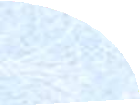 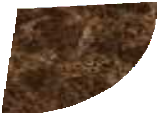 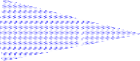 %٤٢     ( ﺏ                                    %٧١   (   ﺃ%١٤      (  ﺩ                                    %٨٢   ( ﺝًـﺎ ﻤـﻥًـﺎ ﻋـﺸﻭﺍﺌﻴﺘﺤﺘﻭﻱ ﺤﻘﻴﺒﺔ ﻋﻠﻰ ٧ ﺃﻗﻼﻡ ﺯﺭﻗﺎﺀ ﻭ ٣ ﺃﻗﻼﻡ ﺤﻤﺭﺍﺀ ، ﺇﺫﺍ ﺍﺨﺘﺭﻨﺎ ﻗﻠﻤﻫﺫﻩ ﺍﻷﻗﻼﻡ ﻓﺈﻥ ﺍﺤﺘﻤﺎل ﺃﻥ ﻴﻜﻭﻥ ﺃﺤﻤﺭ ﻫﻭ :٢٩-٧         ﺏ٠١          (٣         (  ﺃ٠١ـ٤ـ     (  ﺩ                    ـ٣ـ         ( ﺝ٣٩-   ﻋﺭﻑ ﺍﻝﻌﻠﻤﺎﺀ ﻋﻠﻡ ﺍﻝﺘﺎﺭﻴﺦ ﺒﺄﻨﻪ :ﺃ   -   ﻋﻠﻡ ﻴﺒﺤﺙ ﻓﻲ ﺃﺤﺩﺍﺙ ﺍﻝﻭﻗﺎﺌﻊ ﺍﻝﺤﺭﺒﻴﺔﺏ-    ﻋﻠﻡ ﻴﺒﺤﺙ ﻓﻲ ﺃﺤﻭﺍل ﺍﻹﻨﺴﺎﻥ ﻭﺘﻁﻭﺭﻩﺝ -   ﻋﻠﻡ ﻨﻅﺭﻱ ﺇﻨﺴﺎﻨﻲ ﻴﺒﺤﺙ ﻓﻲ ﺤﻭﺍﺩﺙ ﺍﻝﺯﻤﺎﻥ ﻤﻥ ﺤﻴﺙ ﺍﻝﺘﻭﻗﻴﺕ ﻭﺍﻝﺘﻔﺴﻴﺭ ﻭﺍﻝﺘﺤﻠﻴل .  ﺩ  -   ﻜل ﻤﺎ ﻴﺘﻌﻠﻕ ﺒﺨﻠﻔﺎﺀ ﺍﻝﻤﺴﻠﻤﻴﻥ٥٩-   ﻗﺎﻤﺕ ﺍﻝﺩﻭﻝﺔ ﺍﻷﺨﻴﻀﺭﻴﺔ ﻓﻲ :ﺃ   -   ﺍﻝﺒﺤﺭﻴﻥﺏ-    ﺍﻝﻬﻨﺩ٧٩-   ﺃﻭل ﻤﻥ ﺃﺩﺨل ﻋﺒﺎﺩﺓ ﺍﻷﺼﻨﺎﻡ ﻓﻲ ﺸﺒﻪ ﺠﺯﻴﺭﺓ ﺍﻝﻌﺭﺏ :ﺃ  -   ﻗﺼﻲ ﺒﻥ ﻜﻼﺏﺝ -   ﻭﺭﻗﺔ ﺒﻥ ﻨﻭﻓلﺩ  -   ﺃﺒﻭ ﺠﻬل٨٩-   ﻭﻝﺩ ﺍﻝﺭﺴﻭل ﺼﻠﻰ ﺍﷲ ﻋﻠﻴﻪ ﻭﺴﻠﻡ ﻓﻲ :٠٠١- ﺘﻡ ﺤﻠﻑ ﺍﻝﻔﻀﻭل ﻓﻲ ﺩﺍﺭ :ﺃ  -   ﺍﻷﺭﻗﻡ ﺒﻥ ﺃﺒﻰ ﺍﻷﺭﻗﻡﺏ-    ﺍﻝﻨﺩﻭﺓﺝ -   ﻭﺭﻗﺔ ﺒﻥ ﻨﻭﻓل١٠١- ﻤﻥ ﺃﺸﺩ ﺃﻨﻭﺍﻉ ﺍﻝﻭﺤﻲ ﻋﻠﻰ ﺍﻝﺭﺴﻭل ﺼﻠﻰ ﺍﷲ ﻋﻠﻴﻪ ﻭﺴﻠﻡ :ﺃ   -   ﺍﻝﻨﻔﺙ ﻓﻲ ﺍﻝﺭﻭﻉﺏ-    ﺭﺅﻴﺔ ﺍﻝﻤﻠﻙ ﻋﻠﻰ ﺍﻝﻬﻴﺌﺔ ﺍﻝﺘﻲ ﺨﻠﻘﻪ ﺍﷲ ﻋﻠﻴﻬﺎﺩ  -   ﺍﻝﺘﻤﺜل ﻓﻲ ﺼﻭﺭﺓ ﺭﺠل٢٠١- ﺒﺩﺃ ﺍﻝﺭﺴﻭل ﺼﻠﻰ ﺍﷲ ﻋﻠﻴﻪ ﻭﺴﻠﻡ ﻓﻲ ﺍﻝﺩﻋﻭﺓ ﺠﻬ ﺭﺍ ﺤﻴﻨﻤﺎ ﻨﺯل ﻗﻭﻝﻪ ﺘﻌﺎﻝﻰ :ﺏ-    } ﻴﺎ ﺃﻴﻬﺎ ﺍﻝﻤﺩﺜﺭ ﻗﻡ ﻓﺄﻨﺫﺭ {ﺝ -   } ﺍﻗﺭﺃ ﺒﺎﺴﻡ ﺭﺒﻙ ﺍﻝﺫﻱ ﺨﻠﻕ {ﺩ  -   } ﺍﺩﻉ ﺇﻝﻰ ﺴﺒﻴل ﺭﺒﻙ ﺒﺎﻝﺤﻜﻤﺔ ﻭﺍﻝﻤﻭﻋﻅﺔ ﺍﻝﺤﺴﻨﺔ {٣٠١- ﻗﺎﻭﻤﺕ ﻗﺭﻴﺵ ﺍﻝﺩﻋﻭﺓ ﺍﻹﺴﻼﻤﻴﺔ ﻓﻲ ﺒﺩﺍﻴﺘﻬﺎ ﺨﻭﻓ ًـﺎ ﻋﻠﻰ :ﺃ   -   ﺤﻴﺎﺓ ﺍﻝﺭﺴﻭل ﻤﻥ ﺍﻝﻴﻬﻭﺩﺏ-    ﻀﻴﺎﻉ ﻤﻜﺎﻨﺘﻬﺎ ﺍﻝﺩﻴﻨﻴﺔ ﻋﻨﺩ ﺍﻝﻌﺭﺏﺩ  -   ﺘﺩﻫﻭﺭ ﻋﻼﻗﺎﺘﻬﺎ ﻤﻊ ﺠﻴﺭﺍﻨﻬﺎ٤٠١- ﻫﺩﻓﺕ ﻫﺠﺭﺓ ﺍﻝﻤﺴﻠﻤﻴﻥ ﻝﻠﺤﺒﺸﺔ ﺇﻝﻰ :ﺃ   -   ﺍﻝﺘﺠﺎﺭﺓﺏ-   ﻋﻘﺩ ﻤﻔﺎﻭﻀﺎﺕ ﺴﻴﺎﺴﻴﺔ ﻤﻊ ﻤﻠﻜﻬﺎﺩ  -   ﺍﻝﺘﻌﺭﻑ ﻋﻠﻰ ﺍﻝﻁﺭﻕ ﻭﺍﻝﻤﻤﺭﺍﺕ ﺤﻭل ﺸﺒﻪ ﺠﺯﻴﺭﺓ ﺍﻝﻌﺭﺏ٥٠١- ﺘﻤﺕ ﺒﻴﻌﺘﺎ ﺍﻝﻌﻘﺒﺔ ﺍﻷﻭﻝﻰ ﻭﺍﻝﺜﺎﻨﻴﺔ ﻓﻲ ﻤﻨﻁﻘﺔ :ﺏ-    ﻋﺭﻓﺎﺕﺝ -   ﺍﻝﺤﺭﻡ ﺍﻝﻤﻜﻲﺩ  -   ﻤﺯﺩﻝﻔﺔ٦٠١- ﺃﻭل ﻋﻤل ﻗﺎﻡ ﺒﻪ ﺍﻝﺭﺴﻭل ﺼﻠﻰ ﺍﷲ ﻋﻠﻴﻪ ﻭﺴﻠﻡ ﻓﻲ ﺍﻝﻤﺩﻴﻨﺔ :ﺃ   -   ﻤﻜﺎﺘﺒﺔ ﺍﻝﻘﺒﺎﺌل ﺍﻝﻌﺭﺒﻴﺔ ﺤﻭل ﺍﻝﻤﺩﻴﻨﺔﺝ -   ﺍﻝﺘﻨﻅﻴﻡ ﺍﻻﻗﺘﺼﺎﺩﻱﺩ  -   ﺍﻝﺠﻬﺎﺩ ﻓﻲ ﺴﺒﻴل ﺍﷲ٧٠١- ﺸﺭﻉ ﺍﻝﺠﻬﺎﺩ ﻓﻲ ﺴﺒﻴل ﺍﷲ ﻤﻥ ﺃﺠل :ﺃ   -   ﺘﺤﻘﻴﻕ ﺍﻝﻤﻜﺎﺴﺏ ﺍﻻﻗﺘﺼﺎﺩﻴﺔﺏ-    ﺍﻝﺴﻴﻁﺭﺓ ﻭﺍﻻﺴﺘﻴﻼﺀ ﻋﻠﻰ ﺍﻝﺒﻠﺩﺍﻥﺩ  -   ﺤﻤﺎﻴﺔ ﺫﺍﺕ ﺍﻝﺭﺴﻭل٨٠١- ﻭﻗﻌﺕ ﻏﺯﻭﺓ ﺒﺩﺭ ﺍﻝﻜﺒﺭﻯ ﺒﻴﻥ ﺍﻝﻤﺴﻠﻤﻴﻥ ﻭ :ﺃ   -   ﺍﻝﻴﻬﻭﺩﺏ-    ﺍﻷﻭﺱ ﻭﺍﻝﺨﺯﺭﺝﺝ -   ﻗﺒﻴﻠﺔ ﻏﻁﻔﺎﻥ٩٠١- ﺍﻨﻜﺴﺭ ﺍﻝﻤﺴﻠﻤﻭﻥ ﻓﻲ ﻤﻌﺭﻜﺔ ﺃﺤﺩ ﺒﺴﺒﺏ :ﺃ   -   ﻗﻠﺔ ﻋﺩﺩ ﺍﻝﻤﺴﻠﻤﻴﻥﺝ -   ﺍﻨﺴﺤﺎﺏ ﺍﻝﻤﻨﺎﻓﻘﻴﻥ ﻤﻥ ﺠﻴﺵ ﺍﻝﺭﺴﻭلﺩ  -   ﺘﺂﺯﺭ ﺍﻝﻴﻬﻭﺩ ﻤﻊ ﺍﻝﻤﺸﺭﻜﻴﻥ٠١١- ﺘﻡ ﺇﺠﻼﺀ ﺍﻝﻴﻬﻭﺩ ﻤﻥ ﺸﺒﻪ ﺠﺯﻴﺭﺓ ﺍﻝﻌﺭﺏ ﻓﻲ ﻋﻬﺩ :ﺃ   -   ﺍﻝﺭﺴﻭل ﺼﻠﻰ ﺍﷲ ﻋﻠﻴﻪ ﻭﺴﻠﻡﺏ-    ﺃﺒﻰ ﺒﻜﺭ ﺍﻝﺼﺩﻴﻕﺩ  -   ﻋﺜﻤﺎﻥ ﺒﻥ ﻋﻔﺎﻥ١١١- ﺃﻭل ﻤﻥ ﻨﻘﺽ ﺍﻝﻌﻬﺩ ﻤﻊ ﺍﻝﺭﺴﻭل ﺼﻠﻰ ﺍﷲ ﻋﻠﻴﻪ ﻭﺴﻠﻡ ﻤﻥ ﺍﻝﻴﻬﻭﺩ :ﺃ  -   ﺒﻨﻭ ﻗﺭﻴﻅﺔﺝ -   ﺒﻨﻭ ﺍﻝﻨﻀﻴﺭﺩ  -   ﺨﻴﺒﺭ٢١١- ﺍﻨﺴﺤﺏ ﺍﻝﻤﺴﻠﻤﻭﻥ ﻤﻥ ﻤﻌﺭﻜﺔ ﻤﺅﺘﺔ ﺘﺤﺕ ﻗﻴﺎﺩﺓ :ﺃ   -   ﺠﻌﻔﺭ ﺒﻥ ﺃﺒﻲ ﻁﺎﻝﺏﺏ-   ﻋﺒﺩ ﺍﷲ ﺒﻥ ﺭﻭﺍﺤﺔﺝ -   ﺯﻴﺩ ﺒﻥ ﺤﺎﺭﺜﺔ٣١١- ﺘﺤﺩﺙ ﺍﻝﻘﺭﺁﻥ ﺍﻝﻜﺭﻴﻡ ﻋﻥ ﻏﺯﻭﺓ ﺘﺒﻭﻙ ﻓﻲ ﺴﻭﺭﺓ :ﺏ-    ﺍﻷﺤﺯﺍﺏﺝ -   ﺍﻝﻔﺘﺢﺩ  -   ﺁل ﻋﻤﺭﺍﻥ٤١١- ﺘﻡ ﻓﺘﺢ ﻤﻜﺔ ﺍﻝﻤﻜﺭﻤﺔ ﻓﻲ ﺍﻝﺴﻨﺔ ﺍﻝﻬﺠﺭﻴﺔ :ﺃ   -   ﺍﻝﺜﺎﻨﻴﺔﺏ-    ﺍﻝﺨﺎﻤﺴﺔﺩ  -   ﺍﻝﺘﺎﺴﻌﺔ٥١١- ﻭﻗﻌﺕ ﻏﺯﻭﺓ ﺤﻨﻴﻥ ﺒﻴﻥ ﺍﻝﻤﺴﻠﻤﻴﻥ ﻭ :ﺃ - ﻤﺸﺭﻜﻲ ﻤﻜﺔﺏ-    ﺍﻝﻴﻬﻭﺩﺝ -   ﺍﻝﻤﻨﺎﻓﻘﻴﻥ٦١١- ﺃﻋﻠﻥ ﺍﻝﺭﺴﻭل ﺼﻠﻰ ﺍﷲ ﻋﻠﻴﻪ ﻭﺴﻠﻡ ﺍﻝﺒﺭﺍﺀﺓ ﻤﻥ ﺍﻝﻤﺸﺭﻜﻴﻥ ﻓﻲ :ﺃ   -   ﻴﻭﻡ ﺍﻝﻔﺘﺢﺏ-    ﻴﻭﻡ ﺨﻴﺒﺭﺩ  -   ﻋﺎﻡ ﺍﻝﻭﻓﻭﺩ٧١١- ﻋﺭﻑ ﺍﻝﻌﻠﻤﺎﺀ ﻭﺍﻝﻤﺅﺭﺨﻭﻥ ﻤﻔﻬﻭﻡ ﺍﻝﺨﻼﻓﺔ ﺒﻘﻭﻝﻬﻡ ﻫﻲ :ﺏ-    ﻗﻴﺎﺩﺓ ﺍﻝﺠﻴﻭﺵ ﺍﻹﺴﻼﻤﻴﺔ ﺃﺜﻨﺎﺀ ﺍﻝﺠﻬﺎﺩﺝ -   ﺍﻝﺴﻠﻁﺔ ﺍﻝﺴﻴﺎﺴﻴﺔ ﻓﻲ ﺍﻝﺩﻭﻝﺔ ﺍﻹﺴﻼﻤﻴﺔﺩ  -   ﺇﻤﺎﻤﺔ ﺍﻝﻨﺎﺱ ﻓﻲ ﺍﻝﺼﻠﻭﺍﺕ٨١١- ﺘﻡ ﺍﺴﺘﺨﻼﻑ ﺃﺒﻲ ﺒﻜﺭ ﺭﻀﻲ ﺍﷲ ﻋﻨﻪ ﺒﻨﺎﺀ ﻋﻠﻰ :ﺃ   -   ﻭﺼﻴﺔ ﺍﻝﺭﺴﻭل ﺼﻠﻰ ﺍﷲ ﻋﻠﻴﻪ ﻭﺴﻠﻡ ﻝﻪﺝ -   ﺍﻝﺨﻭﻑ ﻤﻥ ﺘﻐﻠﺒﻪ ﺒﺎﻝﻘﻭﺓﺩ  -   ﻜﺜﺭﺓ ﻤﺎﻝﻪ ﻭﺠﺎﻫﻪ٩١١- ﻤﻥ ﺃﻫﻡ ﺃﻋﻤﺎل ﺃﺒﻲ ﺒﻜﺭ ﺍﻝﺼﺩﻴﻕ :ﺃ  -   ﻓﺘﺢ ﻤﺼﺭﺏ-    ﺇﻨﺸﺎﺀ ﺍﻝﺩﻭﺍﻭﻴﻥ ﻓﻲ ﺍﻝﺩﻭﻝﺔ ﺍﻹﺴﻼﻤﻴﺔﺩ  -   ﻤﻌﺭﻜﺔ ﺫﺍﺕ ﺍﻝﺼﻭﺍﺭﻱ٠٢١- ﺘﻡ ﺍﺴﺘﺨﻼﻑ ﻋﻤﺭ ﺒﻥ ﺍﻝﺨﻁﺎﺏ ﺭﻀﻲ ﺍﷲ ﻋﻨﻪ ﺒﻨﺎﺀ ﻋﻠﻰ :ﺃ   -   ﻭﺼﻴﺔ ﺍﻝﺭﺴﻭل ﺼﻠﻰ ﺍﷲ ﻋﻠﻴﻪ ﻭﺴﻠﻡﺝ -   ﺘﻐﻠﺒﻪ ﺒﺎﻝﻘﻭﺓﺩ  -   ﺍﻨﺘﺼﺎﺭﺍﺘﻪ ﻓﻲ ﺤﺭﻭﺏ ﺍﻝﻤﺭﺘﺩﻴﻥ١٢١- ﻤﻥ ﺃﻫﻡ ﺃﻋﻤﺎل ﻋﻤﺭ ﺒﻥ ﺍﻝﺨﻁﺎﺏ ﺭﻀﻲ ﺍﷲ ﻋﻨﻪ :ﺃ  -   ﺇﻨﻔﺎﺫ ﺠﻴﺵ ﺃﺴﺎﻤﺔ ﺒﻥ ﺯﻴﺩﺏ-    ﻓﺘﺢ ﺍﻷﻨﺩﻝﺱﺝ -   ﺇﺨﻤﺎﺩ ﺍﻝﺜﻭﺭﺍﺕ ﺍﻝﺘﻲ ﻗﺎﻤﺕ ﻀﺩﻩ٢٢١- ﺘﻭﻝﻰ ﻋﺜﻤﺎﻥ ﺒﻥ ﻋﻔﺎﻥ ﺍﻝﺨﻼﻓﺔ ﺴﻨﺔ :ﻫـ  ١٢   -   ﺃﺝ -   ٥٣  ﻫـ ﺩ  -   ١٤  ﻫـ٣٢١- ﻤﻥ ﺃﻫﻡ ﺃﻋﻤﺎل ﻋﺜﻤﺎﻥ ﺒﻥ ﻋﻔﺎﻥ ﺭﻀﻲ ﺍﷲ ﻋﻨﻪ :ﺏ-    ﺍﻝﻘﻀﺎﺀ ﻋﻠﻰ ﺍﻝﺜﻭﺭﺓ ﺍﻝﺴﺒﺌﻴﺔ ﻓﻲ ﺍﻝﻤﺩﻴﻨﺔ ·ﺝ -   ﺩﺨﻭل ﺍﻝﺠﻴﻭﺵ ﺍﻹﺴﻼﻤﻴﺔ ﺃﻭﺭﺒﺎ ·ﺩ  -   ﺒﻨﺎﺀ ﺍﻝﻤﺩﻥ ﻓﻲ ﺍﻷﻗﻁﺎﺭ ﺍﻝﻤﻔﺘﻭﺤﺔ ·٤٢١- ﺍﺴﺘﺸﻬﺩ ﺍﻝﺨﻠﻴﻔﺔ ﺍﻝﺭﺍﺸﺩ ﻋﺜﻤﺎﻥ ﺒﻥ ﻋﻔﺎﻥ ﺭﻀﻲ ﺍﷲ ﻋﻨﻪ ﺒﺴﺒﺏ :ﺃ   -   ﻤﺭﺽ ﺍﻝﻁﺎﻋﻭﻥ ﺍﻝﺫﻱ ﺍﻨﺘﺸﺭ ﻓﻲ ﺍﻝﻤﺩﻴﻨﺔﺏ-    ﺠﺭﺡ ﺃﺼﺎﺒﻪ ﻓﻲ ﻤﻌﺭﻜﺔ ﺫﺍﺕ ﺍﻝﺼﻭﺍﺭﻱﺝ -   ﻗﺘﻠﻪ ﻤﻥ ﻗﺒل ﻋﺒﺩﺍﻝﺭﺤﻤﻥ ﺒﻥ ﻤﻠﺠﻡ٥٢١- ﺭﻓﺽ ﺒﻌﺽ ﺍﻝﻤﺴﻠﻤﻴﻥ ﻤﺒﺎﻴﻌﺔ ﻋﻠﻰ ﺒﻥ ﺃﺒﻲ ﻁﺎﻝﺏ ﺒﺎﻝﺨﻼﻓﺔ ﺤﺘﻰ :ﺃ   -   ﻴﻘﻀﻲ ﻋﻠﻰ ﺍﻝﻔﺘﻥ ﺍﻝﺘﻲ ﻅﻬﺭﺕ ﻓﻲ ﺍﻝﻤﺩﻴﻨﺔﺏ-    ﻴﺘﻡ ﺘﻭﺯﻴﻊ ﺃﻤﻭﺍل ﺒﻴﺕ ﻤﺎل ﺍﻝﻤﺴﻠﻤﻴﻥﺩ - ﻴﺒﺎﻴﻌﻪ ﺠﻤﻴﻊ ﺴﻜﺎﻥ ﺍﻷﻨﺼﺎﺭ٦٢١- ﺃﻁﻠﻕ ﻋﻠﻰ ﻤﻭﻗﻌﺔ ﺍﻝﺠﻤل ﻫﺫﺍ ﺍﻻﺴﻡ ﻷﻨﻬﺎ :ﺃ - ﻭﻗﻌﺕ ﻓﻲ ﻤﻜﺎﻥ ﻴﻌﺭﻑ ﺒﻬﺫﺍ ﺍﻻﺴﻡﺏ-    ﻝﻡ ﻴﻜﻥ ﺒﻬﺎ ﺴﻭﻯ ﺠﻤل ﻭﺍﺤﺩ ﻴﺭﻜﺒﻪ ﺍﻝﻨﺎﺱﺩ  -   ﻗﺘل ﻓﻴﻬﺎ ﻤﻥ ﺍﻝﺠﻤﺎل ﺃﻋﺩﺍﺩ ﻜﺒﻴﺭﺓ٧٢١- ﻭﻗﻌﺕ ﻤﻌﺭﻜﺔ ﺍﻝﻨﻬﺭﻭﺍﻥ ﺒﻴﻥ ﻋﻠﻰ ﺒﻥ ﺃﺒﻲ ﻁﺎﻝﺏ ﻭ :ﺃ   -   ﺍﻝﺒﻴﺯﻨﻁﻴﻴﻥﺏ-    ﺍﻝﻔﺭﺱﺝ -   ﺃﻫل ﺍﻝﻴﻤﻥ٨٢١- ﺘﻬﺩﻑ ﺍﻝﻔﺘﻭﺡ ﺍﻹﺴﻼﻤﻴﺔ ﻓﻲ ﻋﻬﺩ ﺍﻝﺨﻠﻔﺎﺀ ﺍﻝﺭﺍﺸﺩﻴﻥ ﺇﻝﻰ :ﺃ   -   ﺠﻤﻊ ﺍﻝﻤﺎل ﻹﻨﻔﺎﻗﻬﺎ ﻋﻠﻰ ﺍﻝﺠﻨﺩ ﻭﺍﻝﻨﺎﺱﺏ-    ﺭﻏﺒﺔ ﻓﻲ ﺍﻝﺘﻭﺴﻊ ﻓﻲ ﺤﻜﻡ ﺒﻼﺩ ﺠﺩﻴﺩﺓﺩ  -   ﺍﻝﺩﻓﺎﻉ ﻋﻥ ﺍﻝﻨﻔﺱ٩٢١- ﻤﻥ ﺃﻫﻡ ﺍﻝﻤﻨﺠﺯﺍﺕ ﺍﻝﺤﻀﺎﺭﻴﺔ ﻓﻲ ﺍﻝﻌﻬﺩ ﺍﻝﺭﺍﺸﺩﻱ :ﺏ-    ﺍﻝﺘﻭﺴﻊ ﻓﻲ ﺍﻝﻔﺘﻭﺡ ﺍﻹﺴﻼﻤﻴﺔﺝ -   ﺍﻝﺘﻭﺴﻊ ﻓﻲ ﺍﻝﺼﻨﺎﻋﺔ ﻭﺍﻝﺯﺭﺍﻋﺔﺩ  -   ﻓﺘﺢ ﺒﻼﺩ ﺍﻷﻨﺩﻝﺱ٠٣١- ﺸﻤل ﺍﻹﻁﺎﺭ ﺍﻝﺯﻤﺎﻨﻲ ﻝﻠﺩﻭﻝﺔ ﺍﻷﻤﻭﻴﺔ ﺍﻝﺴﻨﻭﺍﺕ ﺍﻝﺘﺎﻝﻴﺔ :ﻫـ٥٩   -١٣   -  ﺃﻫـﻫـ٠٦ ٥٠٢-    ٢٤   - ﺝ-  ٢٣١   -  ﺩ١٣١- ﻋﺭﻑ ﻋﺎﻡ ١٤ ﻫـ ﺒﻌﺎﻡ ﺍﻝﺠﻤﺎﻋﺔ ﻭﺫﻝﻙ :ﺃ   -   ﻝﻜﺜﺭﺓ ﺍﻝﻤﺴﻠﻤﻴﻥ ﻭﺘﻐﻠﺒﻬﻡ ﻋﻠﻰ ﻜﺜﻴﺭ ﻤﻥ ﺍﻷﺨﻁﺎﺭﺏ-    ﻻﻨﺘﺼﺎﺭ ﻋﺒﺩﺍﷲ ﺒﻥ ﺍﻝﺯﺒﻴﺭ ﻋﻠﻰ ﺨﺼﻭﻤﻪﺩ  -   ﻻﻨﺘﺼﺎﺭ ﺍﻝﻤﺴﻠﻤﻴﻥ ﻋﻠﻰ ﺍﻝﻌﺩﻭ ﺍﻝﺒﻴﺯﻨﻁﻲ٢٣١- ﺍﻝﻤﺅﺴﺱ ﺍﻷﻭل ﻝﻠﺩﻭﻝﺔ ﺍﻷﻤﻭﻴﺔ ﻫﻭ :ﺃ   -   ﻤﺭﻭﺍﻥ ﺒﻥ ﺍﻝﺤﻜﻡﺝ -   ﻋﺒﺩﺍﻝﻤﻠﻙ ﺒﻥ ﻤﺭﻭﺍﻥﺩ  -   ﻴﺯﻴﺩ ﺒﻥ ﻤﻌﺎﻭﻴﺔ٣٣١- ﺃﻭل ﻤﻥ ﺃﻨﺸﺄ ﺍﻝﺒﺭﻴﺩ ﻓﻲ ﺍﻝﺩﻭﻝﺔ ﺍﻹﺴﻼﻤﻴﺔ ﻫﻭ :ﺏ-    ﺍﻝﻭﻝﻴﺩ ﺒﻥ ﻋﺒﺩﺍﻝﻤﻠﻙﺝ -   ﻋﻤﺭ ﺒﻥ ﻋﺒﺩﺍﻝﻌﺯﻴﺯﺩ  -   ﻤﻌﺎﻭﻴﺔ ﺒﻥ ﺃﺒﻲ ﺴﻔﻴﺎﻥ٤٣١- ﺘﻤﺕ ﻤﺤﺎﺼﺭﺓ ﺃﻫل ﻤﻜﺔ ﻤﻊ ﻋﺒﺩﺍﷲ ﺒﻥ ﺍﻝﺯﺒﻴﺭ ﻋﻠﻰ ﻴﺩ ﺍﻝﻘﺎﺌﺩ ﺍﻷﻤﻭﻱ :ﺃ   -   ﺍﻝﻤﻬﻠﺏ ﺒﻥ ﺃﺒﻲ ﺼﻔﺭﺓﺝ -   ﺍﻝﻭﻝﻴﺩ ﺒﻥ ﻋﺒﺩﺍﻝﻤﻠﻙﺩ  -   ﺍﻝﺤﺠﺎﺝ ﺒﻥ ﻴﻭﺴﻑ ﺍﻝﺜﻘﻔﻲ٥٣١- ﺘﻭﻝﻰ ﺍﻝﺨﻠﻴﻔﺔ ﻋﻤﺭ ﺒﻥ ﻋﺒﺩﺍﻝﻌﺯﻴﺯ ﺍﻝﺨﻼﻓﺔ ﺒﻨﺎﺀ ﻋﻠﻰ :ﺃ   -   ﺘﺭﺸﻴﺢ ﺍﻝﻤﺴﻠﻤﻴﻥ ﻝﻪﺝ -   ﻭﺼﻴﺔ ﺍﻝﺨﻠﻴﻔﺔ ﺴﻠﻴﻤﺎﻥ ﺒﻥ ﻋﺒﺩﺍﻝﻤﻠﻙﺩ  -   ﺭﻏﺒﺔ ﺃﻫل ﺍﻝﻤﺩﻴﻨﺔ ﺒﺫﻝﻙ٦٣١- ﻤﻥ ﺃﻫﻡ ﺃﻋﻤﺎل ﻋﻤﺭ ﺒﻥ ﻋﺒﺩﺍﻝﻌﺯﻴﺯ ﺭﻀﻲ ﺍﷲ ﻋﻨﻪ :ﺃ   -   ﺇﺘﻤﺎﻡ ﻓﺘﺢ ﺒﻼﺩ ﺍﻷﻨﺩﻝﺱﺏ-    ﻀﺭﺏ ﺍﻝﺴﻜﺔ ﺍﻹﺴﻼﻤﻴﺔﺝ -   ﺒﻨﺎﺀ ﺍﻝﻤﺩﻥ ﺍﻹﺴﻼﻤﻴﺔ٧٣١- ﺤﺎﻭل ﺍﻝﻤﺴﻠﻤﻭﻥ ﻓﺘﺢ ﺍﻝﻘﺴﻁﻨﻁﻴﻨﻴﺔ ﺃﻜﺜﺭ ﻤﻥ ﻤﺭﺓ ﻭﻜﺎﻨﺕ ﺍﻝﻤﺤﺎﻭﻝﺔ ﺍﻝﺜﺎﻨﻴﺔ ﻓﻲ ﻋﻬﺩ ﺍﻝﺨﻠﻴﻔـﺔﺍﻷﻤﻭﻱ :ﺃ   -   ﺍﻝﻭﻝﻴﺩ ﺒﻥ ﻋﺒﺩ ﺍﻝﻤﻠﻙﺏ-    ﻋﻤﺭ ﺒﻥ ﻋﺒﺩﺍﻝﻌﺯﻴﺯﺩ  -   ﻋﺒﺩﺍﻝﻤﻠﻙ ﺒﻥ ﻤﺭﻭﺍﻥ٨٣١- ﺘﻭﻝﻰ ﺍﻝﻘﺎﺌﺩ ﻗﺘﻴﺒﺔ ﺒﻥ ﻤﺴﻠﻡ ﺍﻝﺒﺎﻫﻠﻲ ﻗﻴﺎﺩﺓ ﺍﻝﺠﻴﻭﺵ ﺍﻹﺴﻼﻤﻴﺔ ﺍﻝﻤﺘﺠﻬﺔ ﺇﻝﻰ :ﺃ   -   ﺍﻷﻨﺩﻝﺱﺏ-    ﺍﻝﻤﻐﺭﺏ ﻭﺸﻤﺎل ﺃﻓﺭﻴﻘﻴﺎﺝ -   ﺒﻴﺯﻨﻁﺔ٩٣١- ﺍﻝﺫﻱ ﺃﺴﺱ ﻤﺩﻴﻨﺔ ﺍﻝﻘﻴﺭﻭﺍﻥ ﻫﻭ ﺍﻝﻘﺎﺌﺩ :ﺃ  -   ﻤﻭﺴﻰ ﺒﻥ ﻨﺼﻴﺭﺏ-    ﻁﺎﺭﻕ ﺒﻥ ﺯﻴﺎﺩﺩ  -   ﻁﺭﻴﻑ ﺒﻥ ﻤﺎﻝﻙ٠٤١- ﻗﺎﻤﺕ ﺍﻝﺩﻭﻝﺔ ﺍﻝﻌﺒﺎﺴﻴﺔ ﻓﻲ ﻋﺎﻡ :ﺃ   -   ٤٢١  ﻫـﺏ-    ٩٢١  ﻫـﺝ -   ٠٣١  ﻫـ١٤١- ﺘﻡ ﺒﻨﺎﺀ ﻤﺩﻴﻨﺔ ﺒﻐﺩﺍﺩ ﻓﻲ ﻋﻬﺩ ﺍﻝﺨﻠﻴﻔﺔ ﺍﻝﻌﺒﺎﺴﻲ :ﺏ-    ﺃﺒﻲ ﺍﻝﻌﺒﺎﺱ ﺍﻝﺴﻔﺎﺡﺝ -   ﻫﺎﺭﻭﻥ ﺍﻝﺭﺸﻴﺩﺩ  -   ﺍﻝﻤﻌﺘﺼﻡ ﺒﺎﷲًـﺎ ﻫﻭ :ًـﺎ ﻭﻴﻐﺯﻭ ﻋﺎﻤ٢٤١- ﺍﻝﺨﻠﻴﻔﻪ ﺍﻝﻌﺒﺎﺴﻲ ﺍﻝﺫﻱ ﻜﺎﻥ ﻴﺤﺞ ﻋﺎﻤﺃ   -   ﺃﺒﻭ ﺠﻌﻔﺭ ﺍﻝﻤﻨﺼﻭﺭﺏ-    ﺍﻝﻤﻌﺘﺼﻡ ﺒﺎﷲﺝ -   ﺃﺒﻭ ﺍﻝﻌﺒﺎﺱ ﻋﺒﺩﺍﷲ ﺍﻝﻤﺄﻤﻭﻥ٣٤١- ﺘﺼﺩﻯ ﺍﻹﻤﺎﻡ ﺃﺤﻤﺩ ﺒﻥ ﺤﻨﺒل ﻝﻔﺘﻨﺔ ﺍﻝﻘﻭل ﺒﺨﻠﻕ ﺍﻝﻘﺭﺁﻥ ﻭﻜﺎﻥ ﺫﻝﻙ ﻓﻲ ﺨﻼﻓﺔ :ﺃ  -   ﻤﻌﺎﻭﻴﺔ ﺒﻥ ﺃﺒﻲ ﺴﻔﻴﺎﻥﺝ -   ﺃﺒﻲ ﻤﺤﻤﺩ ﻫﺎﺭﻭﻥ ﺍﻝﺭﺸﻴﺩﺩ  -   ﺃﺒﻲ ﺍﻝﻌﺒﺎﺱ ﺍﻝﺴﻔﺎﺡ٤٤١- ﻓﺘﺢ ﺍﻝﻤﺴﻠﻤﻭﻥ ﺠﺯﻴﺭﺓ ﺼﻘﻠﻴﺔ ﺴﻨﺔ ٢١٢ﻫـ ﻋﻠﻰ ﻴﺩ ﺍﻝﻘﺎﺌﺩ ﺍﻝﻤﺴﻠﻡ :ﺃ  -   ﻤﻭﺴﻰ ﺒﻥ ﻨﺼﻴﺭﺏ-    ﻁﺎﺭﻕ ﺒﻥ ﺯﻴﺎﺩﺩ  -   ﻗﺘﻴﺒﺔ ﺒﻥ ﻤﺴﻠﻡ ﺍﻝﺒﺎﻫﻠﻲ٥٤١- ﺩﺨل ﺍﻝﺘﺘﺎﺭ ﻤﺩﻴﻨﺔ ﺒﻐﺩﺍﺩ ﻭﻗﻀﻭﺍ ﻋﻠﻰ ﺍﻝﺨﻼﻓﺔ ﺍﻝﻌﺒﺎﺴﻴﺔ ﺴﻨﺔ :ﺃ   -   ٠٥٤ ﻫـﺏ-    ٠٣٦ ﻫـﺝ -   ٤٥٦ ﻫـ٦٤١- ﻤﺅﺴﺱ ﺍﻝﺩﻭﻝﺔ ﺍﻷﻤﻭﻴﺔ ﺒﺎﻷﻨﺩﻝﺱ :ﺃ   -   ﺍﻝﻤﻨﺼﻭﺭ ﺒﻥ ﺃﺒﻲ ﻋﺎﻤﺭﺏ-    ﻋﺒﺩﺍﻝﺭﺤﻤﻥ ﺍﻝﻨﺎﺼﺭﺩ  -   ﻋﻤﺭ ﺒﻥ ﻋﺒﺩﺍﻝﻌﺯﻴﺯ٧٤١- ﻜﺎﻥ ﻤﻥ ﺃﺴﺒﺎﺏ ﺍﻫﺘﻤﺎﻡ ﺍﻷﻤﻴﺭ ﺍﻷﻤﻭﻱ ﻋﺒﺩﺍﻝﺭﺤﻤﻥ ﺍﻷﻭﺴﻁ ﺒﺄﺴﻁﻭل ﺍﻷﻨﺩﻝﺱ ﻝﻤﻭﺍﺠﻬﺔ:ﺃ   -   ﺍﻝﺨﻁﺭ ﺍﻝﺒﻴﺯﻨﻁﻲﺝ -   ﺜﻭﺭﺍﺕ ﺃﻫل ﺍﻝﻤﻐﺭﺏﺩ  -   ﺍﻝﺨﻁﺭ ﺍﻝﻨﻭﺭﻤﺎﻨﺩﻱ٨٤١- ﺘﻡ ﺇﻋﻼﻥ ﺍﻝﺨﻼﻓﺔ ﺍﻷﻤﻭﻴﺔ ﺒﺎﻷﻨﺩﻝﺱ ﺴﻨﺔ ٦١٣ﻫـ ﻋﻠﻰ ﻴﺩ :ﺏ-    ﻋﺒﺩﺍﻝﺭﺤﻤﻥ ﺍﻷﻭﺴﻁﺝ -   ﻋﺒﺩﺍﻝﺭﺤﻤﻥ ﺍﻝﺩﺍﺨلﺩ  -   ﺍﻝﺤﻜﻡ ﺍﻝﺭﺒﻀﻲ٩٤١- ﻋﻤﺭ ﺒﻥ ﺤﻔﺼﻭﻥ ﺃﺤﺩ ﺍﻝﺜﻭﺍﺭ ﻋﻠﻰ ﺍﻝﺩﻭﻝﺔ ﺍﻹﺴﻼﻤﻴﺔ ﻓﻲ :ﺃ  -   ﻤﺼﺭﺝ -   ﺒﻼﺩ ﻤﺎ ﻭﺭﺍﺀ ﺍﻝﻨﻬﺭﺩ  -   ﺍﻝﻌﺭﺍﻕ٠٥١- ﻅﻬﺭﺕ ﺩﻭل ﺍﻝﻁﻭﺍﺌﻑ ﻓﻲ ﺍﻷﻨﺩﻝﺱ ﻓﻲ ﺃﻋﻘﺎﺏ ﺴﻘﻭﻁ ﺩﻭﻝﺔ :ﺏ-    ﺍﻝﻤﺭﺍﺒﻁﻴﻥﺝ -   ﺍﻝﻤﻭﺤﺩﻴﻥ ﺒﺎﻝﻤﻐﺭﺏﺩ  -   ﺒﻨﻲ ﺍﻷﺤﻤﺭ١٥١- ﻭﻗﻌﺕ ﻤﻌﺭﻜﺔ ﺍﻝﺯﻻﻗﺔ ﺒﺎﻷﻨﺩﻝﺱ ﺴﻨﺔ ٩٧٤ ﻫـ ﺘﺤﺕ ﻗﻴﺎﺩﺓ :ﺃ   -   ﻋﺒﺩﺍﻝﺭﺤﻤﻥ ﺍﻝﻐﺎﻓﻘﻲﺏ-    ﺍﻝﻤﻨﺼﻭﺭ ﺒﻥ ﺃﺒﻲ ﻋﺎﻤﺭﺝ -   ﺍﻝﺼﻤﻴل ﺒﻥ ﺤﺎﺘﻡ٢٥١- ﻤﺅﺴﺱ ﺩﻭﻝﺔ ﺍﻝﻤﻭﺤﺩﻴﻥ ﺒﺒﻼﺩ ﺍﻝﻤﻐﺭﺏ :ﺏ-    ﺍﻝﻔﻘﻴﻪ ﻋﺒﺩﺍﷲ ﺒﻥ ﻴﺎﺴﻴﻥﺝ -   ﻤﺤﻤﺩ ﺒﻥ ﺘﻭﻤﺭﺕﺩ  -   ﺍﻝﻤﻨﺼﻭﺭ ﺍﻝﻤﻭﺤﺩﻱ٣٥١- ﻜﺎﻨﺕ ﻨﻬﺎﻴﺔ ﺤﻜﻡ ﺍﻝﻤﺴﻠﻤﻴﻥ ﻝﺒﻼﺩ ﺍﻷﻨﺩﻝﺱ ﺴﻨﺔ ٧٩٨ ﻫـ ﻓﻲ ﻋﻬﺩ ﺍﻝﺴﻠﻁﺎﻥ :ﺃ   -   ﻤﺤﻤﺩ ﺍﻝﺨﺎﻤﺱ ﺍﻝﻐﻨﻲ ﺒﺎﷲﺝ -   ﻤﺤﻤﺩ ﺍﻝﻨﺎﺼﺭ ﺍﻝﻤﻭﺤﺩﻱﺩ  -   ﻋﻠﻲ ﺒﻥ ﻴﻭﺴﻑ ﺒﻥ ﺘﺎﺸﻔﻴﻥ٤٥١- ﺘﻌﺭﻑ ﺍﻝﺤﺭﻭﺏ ﺍﻝﺼﻠﻴﺒﻴﺔ ﺒﺄﻨﻬﺎ :ﺃ   -   ﺤﺭﺏ ﻨﺼﺎﺭﻯ ﺒﻼﺩ ﺍﻝﺸﺎﻡ ﻝﻠﻤﺴﻠﻤﻴﻥ.ﺝ -   ﺤﺭﺏ ﺒﻴﺯﻨﻁﻴﺔ ﻀﺩ ﺸﻤﺎل ﺒﻼﺩ ﺍﻝﺸﺎﻡﺩ  -   ﺜﻭﺭﺍﺕ ﺍﻷﻗﺒﺎﻁ ﻓﻲ ﻤﺼﺭ٥٥١- ﺘﻡ ﻋﻘﺩ ﺼﻠﺢ ﺍﻝﺭﻤﻠﺔ ﻓﻲ ﺴﻨﺔ ٨٨٥ ﻫـ ﺒﻴﻥ ﻜل ﻤﻥ :ﺏ-    ﺭﻴﺘﺸﺎﺭﺩ ﻭﻨﻭﺭ ﺍﻝﺩﻴﻥ ﻤﺤﻤﺩﺝ -   ﻓﺭﺩﺭﻴﻙ ﺍﻝﺜﺎﻨﻲ ﻭﺍﻝﻤﻠﻙ ﺍﻝﺼﺎﻝﺢ ﺃﻴﻭﺏﺩ  -   ﻝﻭﻴﺱ ﺍﻝﺘﺎﺴﻊ ﻭﺍﻷﻤﻴﺭ ﻓﺨﺭ ﺍﻝﺩﻴﻥ ﻴﻭﺴﻑﺍﻝﺩﻭﻝﺔ ﺍﻝﻐﺯﻨﻭﻴﺔ ﺒﺎﻝﻬﻨﺩ ﻫﻭ :ﻤﺅﺴﺱ٤٩-ﺍﻝﺏ ﺴﻜﻴﻥ-	ﺃﻤﺤﻤﺩ ﺒﻥ ﺍﻝﻘﺎﺴﻡ ﺍﻝﺜﻘﻔﻲﺒﺎﺒﻙ ﺍﻝﺤﺯﻤﻲﻗﺘﻴﺒﺔ ﺒﻥ ﻤﺴﻠﻡ ﺍﻝﺒﺎﻫﻠﻲ-ﺏ- ﺝ-  ﺩﺝ - ﻨﺠﺩﺝ - ﻨﺠﺩﺍﻝﺤﺠﺎﺯ- ﺩﻤﺅﺭﺨﻲ ﺍﻝﻤﺴﻠﻤﻴﻥ :ﺍﺒﻥ ﺴﻴﻨﺎﺴﻴﺒﻭﻴﻪﻤﻥ ﺃﻫﻡ-	ﺃ-ﺏ٦٩-ﺍﺒﻥ ﺠﺭﻴﺭ ﺍﻝﻁﺒﺭﻱ- ﺝﺍﺒﻥ ﻗﺩﺍﻤﺔ- ﺩﺃ   -   ﻤﻜﺔ ﺍﻝﻤﻜﺭﻤﺔﺃ   -   ﻤﻜﺔ ﺍﻝﻤﻜﺭﻤﺔﺍﻝﻤﺩﻴﻨﺔﺍﻝﻁﺎﺌﻑﺍﻷﺒﻭﺍﺀ-ﺏ- ﺝ-  ﺩﺃﻋﻤﺎل ﺍﻝﺭﺴﻭل ﻗﺒل ﺍﻝﺒﻌﺜﺔ :ﺭﺌﺎﺴﺔ ﺩﺍﺭ ﺍﻝﻨﺩﻭﺓﻗﻴﺎﺩﺓ ﺠﻴﻭﺵ ﻗﺭﻴﺵﻤﻥ ﺃﻫﻡ-	ﺃ-ﺏ٩٩-ﺍﻝﺭﻋﻲ ﻭﺍﻝﺘﺠﺎﺭﺓ- ﺝﺘﻤﺜﻴل ﻗﺭﻴﺵ ﻓﻲ ﺍﻝﻤﻬﻤﺎﺕ ﺍﻝﺴﻴﺎﺴﻴﺔ- ﺩ